ЈАВНО ПРЕДУЗЕЋЕ «ЕЛЕКТРОПРИВРЕДА СРБИЈЕ» БЕОГРАД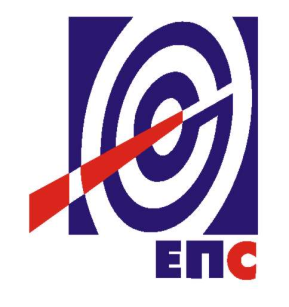 КОНКУРСНА ДОКУМЕНТАЦИЈА	за подношење понуда у oтвореном поступку 	за јавну набавку добара бр. ЈН/4000/0410/2018     НАБАВКА ЦЕВОПОЛАГАЧА                                                                                      К О М И С И Ј А                                                                      за спровођење ЈН/4000/0410/2018                                                       формирана Решењем бр. 12.01.178355/3-18(заведено у ЈП ЕПС Београд број 12.01.178355/13-18 од 24.08.2018. године)Београд, август 2018. годинеНа основу чл. 32. и 61. Закона о јавним набавкама („Сл. гласник РС”, бр. 124/2012, 14/2015 и 68/2015, у даљем тексту Закон), члана 2. Правилника о обавезним елементима конкурсне документације у поступцима јавних набавки и начину доказивања испуњености услова („Сл. гласник РС”, бр. 86/2015), Одлуке о покретању поступка јавне набавке број 12.01.178355/2-18 oд 19.04.2018. године и Решења о образовању комисије за јавну набавку број 12.01.178355/3-18 oд 19.04.2018. године припремљена је:КОНКУРСНА ДОКУМЕНТАЦИЈАза подношење понуда у отвореном поступку за јавну набавку добара бр. ЈН/4000/0410/2018Садржај конкурсне документације:											    страна	                              Укупан број страна документације: 95ОПШТИ ПОДАЦИ О ЈАВНОЈ НАБАВЦИПОДАЦИ О ПРЕДМЕТУ ЈАВНЕ НАБАВКЕ2.1 Опис предмета јавне набавке, назив и ознака из општег речника  набавкеОпис предмета јавне набавке: Набавка цевополагача.Назив из општег речника набавке: Машине за земљане радове и ископавање и припадајући делови.Ознака из општег речника набавке: 43200000-5  Детаљни подаци о предмету набавке наведени су у техничкој спецификацији (поглавље 3. Конкурсне документације)ТЕХНИЧКА СПЕЦИФИКАЦИЈА 3.1 ПАРТИЈА 1 – НОВИ ЦЕВНИ ПОЛАГАЧ НОСИВОСТИ  80 t 1.   Погонпогонски агрегат – дизелнето снага мотора мин 230КWу добавном систему горива уграђен сепаратор воде2.   Трансмисијахидростатичка или хидродинамичкапренос снаге преко планетарног бочног редуктора3.   Транспортни уређајГусенични транспорт	ланац самоподмазујући (заптивен)4.  Командни уређаји	мин. 3 брзине напред  и 3 брзине назад5.   Хидраулични  уређај	погон извршних органа хидраулични 6.  Извршни елементи (радни уређаји)кран: дужина крана мин 8000мм маx 9000мм 7.  Кабина руковаоца	кабина ROPS	управљачко место регулисајућеинструмент табла прегледна	проветравање кабине са филтером за ваздухгрејање на топлу водухлађење еркодитионзвучна изолованост кабинебрисачи са перачима на кабиниобезбеђење свих отвора где се сипа флуд (катанац или брава)број фарова напред мин. 4 ком, назад мин. 2на кабини мин 2 ретровизора са спољне стране кабине и 1 у кабинизвучни сигнал за вожњу у назадрадио у кабини  8.  Резервоаррезервоар горива мин 600 литара  9.  Експлоатационе могућности (карактеристике) машинекапацитет дизања мин 80 тклиренс мин 500 ммширина папуче мин 762 мм (30")маx спрецифични притисак на тло мањи од 1кг/цм2сигурносни систем од преоптерећења (искључење рада радног уређаја приликом преоптерећења) 10. Безусловна гаранција за машинугаранција се односи на све елементе и склопове на машини за    минимално 4000 мото сати, што подразумава бесплатно одржавање за време рада од минимално 4000 м.ч.поузданост машине за време прве године експлоатације 95% (рачуна се по прилогу 1 и 2)  11. Техничка документација која се доставља приликом испоруке	упуство за руковање на српском језику (за сваку машину посебно) каталог резервних делова (ЦД и штампани облик) (за сваку машину посебно)комплетна радионичка упуства за одржавање свих склопова на српском или енглеском језику сертификат за машину оригинал и преведен на српски језик (за сваку машину посебно)уз машину испоручити лап топ рачунар са одговарајућим прикључцима за машину и дијагностичко упутство за системе који поседују електронско прађење уколико постоје на машини или да машина има могућност самодијагностике (исписује негде на дисплеју кодове грешака и у том случају мора бити испорученодијагностичко упутство кодова грешака)атест за машину 12.   Сервисна подршкаовлашени сервис од стране произвођача машине (у понуди приложити овлашење издато од стране произвођача)сертификовани сервисери за одржавање те врсте опремеброј сервисних екипа минум 2 сервисера 1 возилообука техничко-надзорног особља (навести место, број особља, број дана, време одржавања обуке техничког особља у року од 30 дана по пуштању у рад, а обука руковаоца пре пуштања у рад)  13.  Пратећа опрема	Дијагностички уређај са одговарајућим софтвером и прибором (у случају да машина има такве системе)ГПС уређај са праћењем параметара рада машине (позиција, потрошња, радни режим) са правом приступа подацима (од стране наручиоца)  14.  Резервни делови - уз сваку машину потребно испоручити и следеће делове везано за транспорт машине:све доње ролне за једну заменусве горње ролне за 1 замену (ако постоје на машини)сви водећи точкови комплетни за 1 заменуланци без папуча за 1 заменусви сегменти за 1 заменуДодатни делови ходног строја морају бити истих техничких карактеристика као и ходни строј на машини.3.2 ПАРТИЈА 2 – НОВИ ЦЕВНИ ПОЛАГАЧ НОСИВОСТИ  60 t 1.  ПогонПогонски агрегат  – дизелНето снага мотора мин. 230KWУ добавном систему горива уграђен сепаратор воде 2.  ТрансмисијаХидростатичка  или хидродинамичкаПренос снаге преко планетарног бочног редуктора  3.  Транспортни уређајГусенични транспортЛанац самодмазивајући (заптивен)4.   Командни уређајмин. 3 брзине напред и 3 брзине назад5.   Хидраулични уређајПогон извршних органа хидраулични6.   Извршни елементи (радни уређаји)Кран дужина крана мин 6900 mm мах 7500 mm 7.  Кабина руковаоцакабина ROPSуправљачко место регулисајућеинструмент табла прегледнапроветравање кабине са филтером за ваздухгрејање на топлу водухлађење еркодитионзвучна изолованост кабинебрисачи са перачима на кабиниобезбеђење свих отвора где се сипа флуд (катанац или брава)број фарова напред мин. 4 ком, назад мин. 2на кабини мин 2 ретровизора са спољне стране кабине и 1 у кабинизвучни сигнал за вожњу у назадрадио у кабини  8.  Резервоаррезервоар горива мин 600 литара  9.  Експлоатационе могућности (карактеристике) машинекапацитет дизања мин. 60тклиренс мин 500ммширина папуче 762мм (30")маx спрецифични притисак на тло мањи од 1кг/цм2сигурносни систем од преоптерећења (искључење рада радног уређаја приликом преоптерећења)  10.  Безусловна гаранција за машинугаранција се односи на све елементе и склопове на машини за минимално  4000 мото сати, што подразумева бесплатно одржавање за време рада од 4000 м.ч.поузданост машине за време прве године експлоатације 95% (рачуна се по прилогу 1 и 2)  11.  Техничка документација која се доставља приликом испорукеупуство за руковање на српском језику (за сваку машину посебно) каталог резервних делова (ЦД и штампани облик) (за сваку машину посебно)комплетна радионичка упуства за одржавање свих склопова на српском или енглеском језикусертификат за машину оригинал и преведен на српски јрезик (за сваку машину посебно)уз машину испоручити лап топ рачунар са одговарајућим прикључцима за машину и дијагностичко упутствоза системе који поседују електронско праћење уколико постоје на машини или да машина има могућност самодијагностике (исписује негде на дисплеју кодове грешака и у том случају мора бити испоручено дијагностичко упутство кодова грешака)атест за машину12.  Сервисна подршкаовлашћени сервис од стране произвођача машине (у понуди приложити овлашћење издату од стране произвођача)сертификовани сервисери за одрзжавање те врсте опремеброј сервисних екипа минум 2 сервисера и 1 возилообука техничко-надзорног особља (навести место, број особља, број дана, време одржавања обуке техничког особља у року од 30 дана по пуштању у рад, а обука руковаоца пре пуштања у рад) 13.  Пратећа опремаДијагностички уређај са одговарајућим софтвером и прибором (у случају да машина има такве системе) ГПС уређај са праћењем параметара рада машине (позиција, потрошња, радни режим) са правом приступа подацима (од стране наручиоца) 14. Резервни делови: уз сваку машину потрено испоручити и следеће делове везано за транспорт машине:све доње ролне за једну заменусве горње ролне за 1 замену (ако постоје на машини)сви водећи точкови комплетни за 1 заменуланци без папуча за 1 заменусви сегменти за 1 заменуДодатни делови ходног строја морају бити истих техничких карактеристика као и ходни строј на машини.РОК ИСПОРУКЕ ДОБАРАИзабрани понуђач је обавезан да испоруку добара изврши у року од:За партију 1: највише 100 (словима: сто) календарских дана од дана ступања Уговора  на снагу.За партију 2: највише 100 (словима: сто) календарских дана од дана ступања Уговора  на снагу.3.4  МЕСТО ИСПОРУКЕ ДОБАРАМесто испоруке добара за партију 1 и партију 2 је магацин 011 Зеоке.Понуда се даје на паритету:  - за домаће понуђаче: FCO (магацин наручиоца) са урачунатим зависним трошковима; - за стране понуђаче: DDP (магацин наручиоца) (Incoterms 2010).У понуђену цену страног понуђача урачунавају се и царинске дажбине као и сви трошкови око увоза добара FCO магацин наручиоца.Понуђачи који нуде добра на паритету DDP (магацин наручиоца) (Incoterms 2010) дужни су да уз понуду доставе Изјаву у којој наводе да ли робу прати ЕУР 1.Понуђач ће за добра која су предмет набавке приликом испоруке, прибавити о свом трошку - сертификат о пореклу ЕУР 1.Уколико понуђач не прибави сертификат ЕУР 1, дужан је да сноси све зависне трошкове увоза који би услед тога могли настати.Испорука машина које су предмет набавке биће пропраћена следећим документима:Упуство за руковање машином на српском језику;Каталог резервних делова мора бити на српском или енглеском језику у електронском облику( CD) и у штампаној форми;Комплетна радионичка упуства за одржавање свих склопова на српском или енглеском језику;Оригинални сертификат за машину са преводом на српски језик;Уз испоруку машине обавезно и  лап топ рачунар са одговарајућим прикључцима за машину и дијагностичко упутство за системе који поседују електронско праћење уколико постоје на машини или да машина има могућност самодијагностике (исписује негде на дисплеју кодове грешака и у том случају мора бити испоручено дијагностичко упутство кодова грешака);Атест за машину;Листу садржаја пропратне документације - два оригинала (један примерак се враћа понуђачу уредно потписан као доказ о пријему целокупне документације).Понуђач се обавезује да испоручи машине која испуњавају све понуђене карактеристике достављене у понуди.Прелазак својине и ризика на испорученим добрима која се испоручују по овом овој набавци, са понуђач на наручилац, прелази на дан испоруке. Као датум испоруке сматра се датум пријема добра у магацин наручиоца. Евентуално настала штета приликом транспорта предметних добара до места испоруке пада на терет понуђач.У случају да понуђач не изврши испоруку добара у уговореном року, наручилац има право на наплату уговорне казне и банкарске гаранције у целости, као и право на раскид уговора. 3.5 ТРАНСПОРТИзабрани понуђач је обавезан да изврши транспорт машине и одговоран је за њену исправност до тренутка предаје наручиоцу на уговореном паритету FCO  - магацин наручиоца.Паковање, маркирање и конзервирање уговорених машина, што је обавеза понуђача, морају да обезбеде очување машина од оштећења приликом утовара, транспорта, истовара и магацинске манипулације у складу са важећим стандардима, који се односе на транспорт овакве робе.Уз паковање машина ставља се пакинг листа и следећа документација:НАЗИВ ОДРЕДИШТАНАЗИВ ПРИМАОЦА РОБЕ И НАЗИВ ПРОДАВЦАФАБРИЧКИ БРОЈ МАШИНЕБРУТО И НЕТО МАСА МАШИНЕСЕРТИФИКАТ МАШИНЕУ року од 24 (словима: двадесетчетири) часа од отпреме машина понуђач је обавезан да писмено обавести наручиоца о отпреми са свим потребним подацима (датум отпреме, превозно средство, број уговора, бруто и нето тежину)3.6 Квалитативни и квантитативни пријемКвантитативни пријемСвака испорука предметних добара мора бити најављена најмање 3 (словима: три) радна дана према обрасцу "Најава испоруке добара" као и 24 (словима: двадесетчетири) часа пре испоруке према обрасцу „Обавештење о испоруци“, који су саставни део конкурсне документације.Пријем предметних добара врши се у пријемном магацину наручиоца сваког радног дана од 07.00 до 12.00 часова.Обавештење из претходног става  садржи  следеће податке: број Уговора, у складу са којим се врши испорука, датум отпреме, назив и регистарски број превозног средства којим се врши транспорт, количину, вредност пошиљке и очекивани час приспећа испоруке у место складиштења ЈП ЕПС, коме се машина испоручује.Пријем предмета уговора констатоваће се потписивањем Записника о квантитативном пријему – без примедби и Отпремнице и провером:•	да ли је испоручена уговорена количина,•	да ли је машина без видљивог оштећења,•	да ли је уз испоручену машину достављена комплетна пратећа документација и пратећа опрема наведена у конкурсној документацији.У случају да дође до одступања од уговореног, понуђач је дужан да у року од максимално 25 (словима: двадесетпет) дана отклони све недостатке, а док се ти недостаци не отклоне, сматраће се да испорука није извршена.Квантитативни пријем испоручених добара врши се у магацину наручиоца, приликом пријема добара, визуелном контролом и пребројавањем, а наручилац је дужан да исплати само стварно примљену количину. Овлашћени представници наручиоца и понуђача  ће потписати Записник о квантитативном пријему машине са опремом без примедби у року од 24 (словима: двадесетчетири) часа од испоруке машине, пратеће опреме и пратеће документације у магацин наручиоца.Ако се прегледом утврди да неки део машине или опреме, опште документације као и техничке документације недостаје или је оштећен, то ће бити Записником констатовано, а понуђач ће бити обавезан да у року од максимално 25 (словима: двадесетпет) дана испоручи недостајуће или замени оштећене делове (време потребно за транзит плус два дана за израду и обраду) или документацију. Понуђач ће учинити све што може да овај период скрати, укључујући и авионску испоруку. Након отклањања утврђених недостатака сматраће се да је квантитативни пријем извршен.Потписивањем Записника о квантитативном пријему машине са опремом без примедби од стране овлашћених представника наручиоца и понуђача  сматраће се да је квантитативни пријем извршен.Монтажа и функционалне пробе машине Након испоруке предметних добара, понуђач је дужан да изврши склапање/монтажу машина и функционалне пробе истих. Склапање/монтажу и функционалне пробе машина ће се извршити према договору понуђача и наручиоца.Склапање/монтажа и функционалне пробе машина ће се обавити у радионицама наручиоца у року од 2 (словима: два) дана када понуђач обавести наручиоца да је спреман да изврши предвиђене радње из става 1. овог члана, у року од касније 5 (словима: пет) дана од дана испоруке добара.За потребе монтаже и функционалне пробе машина понуђач је дужан да обезбеди стручну радну снагу, надзор са припадајућим алатом и опремом за монтажу. Наручилац ће обезбедити простор и помоћна и приручна средства за монтажу машине.По завршетку склапања/монтаже и фунционалне пробе машине потписаће се Записник о склапању/монтажи и фунционалној проби машине.Квалитативни пријемНаручилац је обавезан да по квантитативном пријему испоруке добара и завршетку склапања/монтаже и фунционалне пробе машина, без одлагања, утврди квалитет испорученог добра  чим је то према редовном току ствари и околностима могуће, а најкасније у року од 10 (словима: десет) дана од потписивања Записника о склапању/ монтажи и функционалним пробама машина.Наручилац може одложити утврђивање квалитета испорученог добра док му изабрани понуђач не достави исправе које су за ту сврху неопходне, али је дужно да опомене изабраног понуђача да му их без одлагања достави.  Квалитативни пријем ће се извршити након извршене обуке минимум 4 (словима: четири) извршиоца – руковаоца машина, што је и услов за квалитативни пријем машине. Уколико се утврди да квалитет испорученог добра не одговара уговореном, наручилац је обавезан да изабраном понуђачу стави писмену рекламацију на квалитет, без одлагања, а најкасније у року од 3 (словима: три) дана од дана кадa је утврдио да квалитет испорученог добра не одговара уговореном.Понуђач је обавезан да у року од 10 (словима: десет) дана од дана пријема рекламације, писмено обавести наручиоца о исходу рекламације.Наручилац, који је изабраном понуђачу благовремено и на поуздан начин ставио приговор због утврђених недостатака у квалитету добра, има право да: у року остављеном у рекламацији, тражи од понуђача да отклони недостатке о свом трошку, ако су мане на добрима отклоњиве, или у року остављеном у рекламацији, тражи од понуђача да му испоручи нове количине добра без недостатака о свом трошку и да испоручено  добро са недостацима о свом трошку преузме. У сваком од ових случајева, наручилац има право и на накнаду штете. У случају неслагања понуђача са извршеним квалитативним пријемом, као и неприхватања или оспоравања рекламације, контролу извршене испоруке добара извршиће независна акредитована лабораторија на територији Републике Србије, одобрена од стране наручиоца. Одлука независне лабораторије биће коначна. Одлука независне лабораторије за контролу ни у ком случају не ослобађа понуђача од његових обавеза и одговорности. Трошкове контроле сноси понуђач.Уколико квалитет предмета испоруке није у складу са уговореним, наручилац може реализвоати средство финансијског обезбеђења за добро извршење посла.Потписивањем Записника о квалитативном пријему машине са опремом без примедби од стране овлашћених представника наручиоца и понуђача сматраће се да је квалитативни пријем извршен.3.6 Гарантни рок	За испоручена добра понуђач даје гарантни период, и то: За партију 1: минимум 4000 мото сати машине или минимум 24 (словима: двадесетчетири) месеца од дана потписивања Записника о склапању/монтажи и фунционалној проби машине, онако како показује бројач мото сати машине.За партију 2: минимум 4000 мото сати машине или минимум 24 (словима: двадесетчетири) месеца од дана потписивања Записника о склапању/монтажи и фунционалној проби машине, онако како показује бројач мото сати машине.Ради бржег и бољег извршења гарантних обавеза и пост гарантних услуга од стране понуђач као и званична комуникација биће обављена са и од стране овлашћеног представника наручиоца за праћење реализације уговора.Гаранција укључује:Гаранције на све елементе и склопове на машини за минимум 4000 радних сатиБесплатно одржавање за време рада од минимум 4000 радних сати машинеПоузданост машине за време прве године експлоатације 95% (рачуна се према прилогу I и II).Сервис и техничка помоћ обезбеђена у сервису,  са уредним снабдевањем резервних делова у гарантном року као и у ван гарантном року је најмање 7 (словима: десам) година oд истека гаранције.Мера израђених мото часова је исказана вредност на мото сату машине, а у случају неисправности уређаја за мерење мото сата узеће се претходни израђени мото сати за одређени временски период. Мера вредности (дан) рачуна се од потписивања Записника о склапању/монтажи и фунционалној проби машине. Поузданост машине мора бити  минимум 95% од расположивог времена рада који ће се водити и обрачунати према међусобно усаглашеном обрасцу (прилог уговору I и II).  У случају неиспуњења задатог расположивог времена (95%), а на основу обострано потписаног документа (прилог II) сваки сат застоја ће се обрачунавати по вредности од 10.830,00 ДИН/МЧ. Верификација ће се обављати свака 3 (словима: три) месеца од почетка гаранције, до истека исте. Наручилац има право на рекламацију у току трајања гарантног рока, тако што ће у писаном облику доставити понуђачу Приговор на квалитет, а најкасније у року од 3 (словима: три) дана од дана сазнања за недостатак.Понуђач се обавезује да у гарантном року, о свом трошку, отклони све евентуалне недостатке на испорученом добру под условима утврђеним у техничкој гаранцији и важећим законским прописима РС.У случају потврђивања чињеница, изложених у рекламационом акту наручиоца, понуђач ће испоручити добро у замену за рекламирано о свом трошку, најкасније 15 (словима: петнаест) дана од дана повраћаја рекламираног добра од стране наручиоца.Гарантни рок се продужава за време за које добро, због недостатака, у гарантном року није коришћено на начин за који је купљено и време проведено на отклањању недостатака на добру у гарантном року. На замењеном добру тече нови гарантни рок из става 1. овог члана, од датума замене.Сви трошкови који буду проузроковани наручиоцу, а везани су за отклањање недостатака на добру које му се испоручује, сагласно уговору, у гарантном року, иду на терет понуђача.3.7 ОБУКА ОСОБЉА НАРУЧИОЦАОбавеза понуђача је да изврши обуку особља наручиоца за правилно руковање и одржавање машина и обуку техничко-надзорног особља за минимум 4 (словима: четирир) извршиоца за сваку партију, које одреди наручилац. 1. Обука за руковаоце машине ће се обавити у месту наручиоца и то пре потписивања Записника о квалитативном пријему машине за минимум 4 (словима: четири) извршиоца. Дужина трајања обуке биће договорена између изабраног понуђача и наручиоца, а по нормама произвођача опреме. 2. Обука техничког особља - одржаваоце машина биће организована у месту наручиоца у року од 30 (словима: тридесет) дана од квалитативног пријема машине за минимум 4 (словима: четири) извршиоца. Дужина трајања обуке биће договорена између понуђача и наручиоца, а по нормама произвођача опреме. 3. Обука техничко-надзорног особља за минимум 4 (словима: четири) извршиоца за сваку партију, које одреди наручилац биће организована у месту Тренинг Центра произвођача машине. Дужина трајања обуке биће договорена између понуђача и наручиоца, а по нормама произвођача, у року од 30 (словима: тридесет) дана од потписивања Записника о квалитативном пријему машина са опремом без примедби.Трошкови обуке особља за руковање и одржавање машине падају на терет понуђача.4. УСЛОВИ ЗА УЧЕШЋЕ У ПОСТУПКУ ЈАВНЕ НАБАВКЕ ИЗ ЧЛ. 75. И 76. ЗАКОНА О ЈАВНИМ НАБАВКАМА И УПУТСТВО КАКО СЕ ДОКАЗУЈЕ ИСПУЊЕНОСТ ТИХ УСЛОВАПонуда понуђача који не докаже да испуњава наведене обавезне и додатне услове из тачака 1. до 8. овог обрасца, биће одбијена као неприхватљива.1. Сваки подизвођач мора да испуњава обавезне услове из члана 75. Закона, што доказује достављањем доказа наведених у овом одељку. Услове у вези са капацитетима из члана 76. Закона, понуђач испуњава самостално без обзира на ангажовање подизвођача.2. Сваки понуђач из групе понуђача  која подноси заједничку понуду мора да испуњава обавезне услове из члана 75. Закона, што доказује достављањем доказа наведених у овом одељку. Услове у вези са капацитетима из члана 76. Закона понуђачи из групе испуњавају заједно, на основу достављених доказа у складу са овим одељком конкурсне документације.3. Докази о испуњености услова из члана 77. Закона могу се достављати у неовереним копијама. Наручилац може пре доношења одлуке о додели уговора, захтевати од понуђача, чија је понуда на основу извештаја комисије за јавну набавку оцењена као најповољнија да достави на увид оригинал или оверену копију свих или појединих доказа.Ако понуђач у остављеном, примереном року који не може бити краћи од пет дана, не достави на увид оригинал или оверену копију тражених доказа, наручилац ће његову понуду одбити као неприхватљиву.4. Лице уписано у Регистар понуђача није дужно да приликом подношења понуде доказује испуњеност обавезних услова за учешће у поступку јавне набавке, односно Наручилац не може одбити као неприхватљиву, понуду зато што не садржи доказ одређен Законом или Конкурсном документацијом, ако је понуђач, навео у понуди интернет страницу на којој су тражени подаци јавно доступни. У том случају понуђач може, да у Изјави (пожељно на меморандуму, која мора бити потписана и оверена), да наведе да је уписан у Регистар понуђача. Уз наведену Изјаву, понуђач може да достави и фотокопију Решења о упису понуђача у Регистар понуђача.  На основу члана 79. став 5. Закона понуђач није дужан да доставља следеће доказе који су јавно доступни на интернет страницама надлежних органа, и то:1) извод из регистра надлежног органа:   -извод из регистра АПР: www.apr.gov.rs2) докази из члана 75. став 1. тачка 1) ,2) и 4) Закона   -регистар понуђача: www.apr.gov.rs3) www.nbs.rs 5. Уколико је доказ о испуњености услова електронски документ, понуђач доставља копију електронског документа у писаном облику, у складу са законом којим се уређује електронски документ.6. Ако понуђач има седиште у другој држави, наручилац може да провери да ли су документи којима понуђач доказује испуњеност тражених услова издати од стране надлежних органа те државе.7. Ако понуђач није могао да прибави тражена документа у року за подношење понуде, због тога што она до тренутка подношења понуде нису могла бити издата по прописима државе у којој понуђач има седиште и уколико уз понуду приложи одговарајући доказ за то, наручилац ће дозволити понуђачу да накнадно достави тражена документа у примереном року.8. Ако се у држави у којој понуђач има седиште не издају докази из члана 77. став 1. Закона, понуђач може, уместо доказа, приложити своју писану изјаву, дату под кривичном и материјалном одговорношћу оверену пред судским или управним органом, јавним бележником или другим надлежним органом те државе9. Понуђач је дужан да без одлагања, а најкасније у року од пет дана од дана настанка промене у било којем од података које доказује, о тој промени писмено обавести наручиоца и да је документује на прописани начин.5. КРИТЕРИЈУМ ЗА ДОДЕЛУ УГОВОРАИзбор најповољније понуде ће се извршити применом критеријума „Најнижа понуђена цена“.Критеријум за оцењивање понуда - најнижа понуђена цена, заснива се на понуђеној цени као једином критеријуму. 5.2. Резервни критеријумУколико две или више понуда, и након преговарања, имају исту најнижу понуђену цену, као најповољнија биће изабрана понуда оног понуђача који је понудио краћи рок испоруке добара.Уколико ни после примене резервног критеријума не буде могуће изабрати најповољнију понуду, најповољнија понуда биће изабрана путем жреба.Извлачење путем жреба наручилац ће извршити јавно, у присуству понуђача који имају исту најнижу понуђену цену. На посебним папирима који су исте величине и боје Наручилац ће исписати називе понуђача, те папире ставити у кутију, одакле ће члан Комисије извући само један папир. Понуђачу чији назив буде на извученом папиру биће додељен уговор  о јавној набавци. Наручилац ће сачинити и доставити записник о спроведеном извлачењу путем жреба.Записник о  извлачењу путем жреба потписују чланови комисије и присутни овлашћени представници понуђача, који преузимају примерак Записника.Наручилац ће поштом или електронским путем доставити Записник о  извлачењу путем жреба понуђачима који нису присутни на извлачењу.6.  УПУТСТВО ПОНУЂАЧИМА КАКО ДА САЧИНЕ ПОНУДУКонкурсна документација садржи Упутство понуђачима како да сачине понуду и потребне податке о захтевима наручиоца у погледу садржине понуде, као и услове под којима се спроводи поступак избора најповољније понуде у поступку јавне набавке.Понуђач мора да испуњава све услове одређене Законом и конкурсном документацијом. Понуда се припрема и доставља на основу позива, у складу са конкурсном документацијом, у супротном, понуда се одбија као неприхватљива.6.1 Језик на којем понуда мора бити састављенаПоступак јавне набавке води се на српском језику и понуђач подноси понуду на српском језику.Наручилац може да захтева да делови понуде који су достављени на страном језику буду преведени на српски језик у складу са чланом 18. став 3. ЗЈН.6.2 Начин састављања и подношења понудеПонуђач је обавезан да сачини понуду тако што понуђач уписује тражене податке у обрасце који су саставни део конкурсне документације и оверава је печатом и потписом законског заступника, другог заступника уписаног у регистар надлежног органа или лица овлашћеног од стране законског заступника уз доставу овлашћења у понуди. Доставља их заједно са осталим документима који представљају обавезну садржину понуде.Препоручује се да сви документи поднети у понуди  буду нумерисани и повезани у целину (јемствеником, траком и сл.), тако да се појединачни листови, односно прилози, не могу накнадно убацивати, одстрањивати или замењивати. Препоручује се да се нумерација поднете документације и образаца у понуди изврши на свакоj страни на којој има текста, исписивањем “1 од н“, „2 од н“ и тако све до „н од н“, с тим да „н“ представља укупан број страна понуде.Препоручује се да доказе који се достављају уз понуду, а због своје важности не смеју бити оштећени, означени бројем (банкарска гаранција и меница), стављају се у посебну фолију, а на фолији се видно означава редни број странице листа из понуде. Фолија се мора залепити при врху како би се докази, који се због своје важности не смеју оштетити, заштитили.Понуђач подноси понуду у затвореној коверти или кутији, тако да се при отварању може проверити да ли је затворена, као и када, на адресу: Јавно предузеће „Електропривреда Србије“ Београд, Балканска бр. 13, 11000 Београд, писарница - са назнаком: ,,НЕ ОТВАРАТИ - Понуда за јавну набавку бр. ЈН/4000/0410/2017 – Набавка цевополагача за партију ______ (уписати број и назив партије за коју се подноси понуда)“.  На полеђини коверте обавезно се уписује тачан назив и адреса понуђача, телефон, као и име и презиме овлашћеног лица за контакт.У случају да понуду подноси група понуђача, на полеђини коверте  назначити да се ради о групи понуђача и навести називе и адресу свих чланова групе понуђача.Уколико понуђачи подносе заједничку понуду, група понуђача може да се определи да обрасце дате у конкурсној документацији потписују и печатом оверавају сви понуђачи из групе понуђача или група понуђача може да одреди једног понуђача из групе који ће потписивати и печатом оверавати обрасце дате у конкурсној документацији, изузев образаца који подразумевају давање изјава под материјалном и кривичном одговорношћу морају бити потписани и оверени печатом од стране сваког понуђача из групе понуђача.У случају да се понуђачи определе да један понуђач из групе потписује и печатом оверава обрасце дате у конкурсној документацији (изузев образаца који подразумевају давање изјава под материјалном и кривичном одговорношћу), наведено треба дефинисати споразумом којим се понуђачи из групе међусобно и према наручиоцу обавезују на извршење јавне набавке, а који чини саставни део заједничке понуде сагласно чл. 81. Закона. Уколико је неопходно да понуђач исправи грешке које је направио приликом састављања понуде и попуњавања образаца из конкурсне документације, дужан је да поред такве исправке стави потпис особе или особа које су потписале образац понуде и печат понуђача. 6.3 Обавезна садржина понудеСадржину понуде, поред Обрасца понуде, чине и сви остали докази о испуњености услова из чл. 75. и 76. Закона, предвиђени чл. 77. Закона, који су наведени у конкурсној документацији, као и сви тражени прилози и изјаве (попуњени, потписани и печатом оверени) на начин предвиђен следећим ставом ове тачке:Образац понуде (Образац 1),Образац Структуре цене (Образац 2),Изјава о независној понуди (Образац 3),Изјава у складу са чланом 75. став 2. Закона (Образац 4),Докази којима се доказује испуњеност услова за учешће у поступку јавне набавке из члана 75. и 76. ЗЈН (Образац 5 и Образац 6) у складу са упутством како се доказује испуњеност тих услова из поглавља 4. конкурсне документације,Oверенa изјавa под пуном материјалном и кривичном одговорношћу, којом  понуђач потврђује да понуђена машина одговара траженој  спецификацији (Образац 7),Образац трошкова припреме понуде, ако понуђач захтева надокнаду трошкова у складу са чл. 88 Закона (Образац 8),Средство финансијског обезбеђења,Потписан и печатом оверен Модел уговора,Споразум којим се понуђачи из групе међусобно и према наручиоцу обавезују на извршење јавне набавке, у случају подношења заједничке понуде (Прилог 1 је понуђен само као пример споразума), Овлашћење за потписника (ако не потписује заступник).Пожељно  је да сви обрасци и документи који чине обавезну садржину понуде буду сложени према наведеном редоследу.Наручилац ће одбити као неприхватљиве све понуде које не испуњавају услове из позива за подношење понуда и конкурсне документације.Наручилац ће одбити као неприхватљиву понуду понуђача, за коју се у поступку стручне оцене понуда утврди да докази који су саставни део понуде садрже неистините податке.6.4 Подношење и отварање понудаБлаговременим се сматрају понуде које су примљене, у складу са Позивом за подношење понуда објављеним на Порталу јавних набавки, без обзира на начин на који су послате.Ако је понуда поднета по истеку рока за подношење понуда одређеног у позиву, сматраће се неблаговременом, а наручилац ће по окончању поступка отварања понуда, овакву понуду вратити неотворену понуђачу, са назнаком да је поднета неблаговремено.Комисија за јавне набавке ће благовремено поднете понуде јавно отворити дана наведеном у Позиву за подношење понуда у просторијама Јавног предузећа „Електропривреда Србије“ Београд, ул. Балканска бр.13, други спрат.Представници понуђача који учествују у поступку јавног отварања понуда, морају да пре почетка поступка јавног отварања доставе Комисији за јавне набавке писано овлашћење за учествовање у овом поступку (пожељно да буде издато на меморандуму понуђача) заведено и оверено печатом и потписом законског заступника понуђача или другог заступника уписаног у регистар надлежног органа или лица овлашћеног од стране законског заступника уз доставу овлашћења у понуди.Комисија за јавну набавку води записник о отварању понуда у који се уносе подаци у складу са Законом.Записник о отварању понуда потписују чланови комисије и присутни овлашћени представници понуђача, који преузимају примерак записника.Наручилац ће у року од 3 (словима: три) дана од дана окончања поступка отварања понуда поштом или електронским путем доставити записник о отварању понуда понуђачима који нису присуствовали у поступку отварања понуда.6.5  Начин подношења понуде Понуђач може поднети само једну понуду.Понуду може поднети понуђач самостално, група понуђача, као и понуђач са подизвођачем.Понуђач који је самостално поднео понуду не може истовремено да учествује у заједничкој понуди или као подизвођач. У случају да понуђач поступи супротно наведеном упутству свака понуда понуђача у којој се појављује биће одбијена. Понуђач може бити члан само једне групе понуђача која подноси заједничку понуду, односно учествовати у само једној заједничкој понуди. Уколико је понуђач, у оквиру групе понуђача, поднео две или више заједничких понуда, наручилац ће све такве понуде одбити.Понуђач који је члан групе понуђача не може истовремено да учествује као подизвођач. У случају да понуђач поступи супротно наведеном упутству свака понуда понуђача у којој се појављује биће одбијена. 6.6  Измена, допуна и опозив понудеУ року за подношење понуде понуђач може да измени, допуни или опозове своју понуду, на исти начин на који је поднео и саму понуду - непосредно или путем поште у затвореној коверти или кутији.У случају измене, допуне или опозива понуде, понуђач треба на коверти да назначи назив и адресу понуђача. У случају да је понуду поднела група понуђача, на коверти је потребно назначити да се ради о групи понуђача и навести називе и адресу свих учесника у заједничкој понуди.Измену, допуну или опозив понуде треба доставити на адресу наручиоца са назнаком:„Измена понуде за ЈН добара бр. ЈН/4000/0410/2017 – Набавка цевополагача за партију ______ (уписати број и назив партије за коју се подноси понуда)“или„Допуна понуде за ЈН добара бр. ЈН/4000/0410/2017 – Набавка цевополагача за партију ______ (уписати број и назив партије за коју се подноси понуда)“  или„Опозив понуде за ЈН добара бр. ЈН/4000/0410/2017 – Набавка цевополагача за партију ______ (уписати број и назив партије за коју се подноси понуда)“.  У случају опозива поднете понуде пре истека рока за подношење понуда, наручилац такву понуду неће отварати, већ ће је неотворену вратити понуђачу.Уколико понуђач измени или опозове понуду поднету по истеку рока за подношење понуда, наручилац ће наплатити средство обезбеђења дато на име озбиљности понуде.6.7  ПартијеНабавка је обликована у 2 (словима: две) партије.6.8 ПОНУДА СА ВАРИЈАНТАМАПонуда са варијантама није дозвољена.6.9 Подношење понуде са подизвођачимаПонуђач је дужан да у понуди наведе да ли ће извршење набавке делимично поверити подизвођачу. Ако понуђач у понуди наведе да ће делимично извршење набавке поверити подизвођачу, дужан је да наведе:- назив подизвођача, а уколико уговор између наручиоца и понуђача буде закључен, тај подизвођач ће бити наведен у уговору;- проценат укупне вредности набавке који ће поверити подизвођачу, а који не може бити већи од 50% као и део предметне набавке који ће извршити преко подизвођача.Понуђач у потпуности одговара наручиоцу за извршење уговорене набавке, без обзира на број подизвођача и обавезан је да наручиоцу, на његов захтев, омогући приступ код подизвођача ради утврђивања испуњености услова.Обавеза понуђача је да за подизвођача достави доказе о испуњености обавезних услова из члана 75. Закона наведених у одељку Услови за учешће из члана 75. и 76. Закона и Упутство како се доказује испуњеност тих услова. Додатне услове понуђач испуњава самостално, без обзира на агажовање подизвођача.Све обрасце у понуди потписује и оверава понуђач, изузев образаца под пуном материјалном и кривичном одговорношћу,које попуњава, потписује и оверава сваки подизвођач у своје име.Понуђач не може ангажовати као подизвођача лице које није навео у понуди, у супротном наручилац ће реализовати средство обезбеђења и раскинути уговор, осим ако би раскидом уговора наручилац претрпео знатну штету. Добављач може ангажовати као подизвођача лице које није навео у понуди, ако је на страни подизвођача након подношења понуде настала трајнија неспособност плаћања, ако то лице испуњава све услове одређене за подизвођача и уколико добије претходну сагласност наручиоца. 6.10 Подношење заједничке понудеУ случају да више понуђача поднесе заједничку понуду, они као саставни део понуде морају доставити Споразум о заједничком извршењу набавке, којим се међусобно и према наручиоцу обавезују на заједничко извршење набавке, који обавезно садржи податке прописане члан 81. став 4. и 5. Закона и то: податке о члану групе који ће бити носилац посла, односно који ће поднети понуду и који ће заступати групу понуђача пред наручиоцем;опис послова сваког од понуђача из групе понуђача у извршењу уговора.Сваки понуђач из групе понуђача  која подноси заједничку понуду мора да испуњава обавезне услове из члана 75. Закона, наведене у одељку Услови за учешће из члана 75. и 76. Закона и Упутство како се доказује испуњеност тих услова. Услове у вези са капацитетима, у складу са чланом 76. Закона, понуђачи из групе испуњавају заједно, на основу достављених доказа дефинисаних конкурсном документацијом.У случају заједничке понуде групе понуђача обрасце под пуном материјалном и кривичном одговорношћу попуњава, потписује и оверава сваки члан групе понуђача у своје име (Образац Изјаве о независној понуди и Образац изјаве у складу са чланом 75. став 2. Закона).Понуђачи из групе понуђача одговорају неограничено солидарно према наручиоцу.6.11 РОК ВАЖЕЊА ПОНУДЕПонуда мора да важи најмање 90 (словима: деведесет) дана од дана отварања понуда. У случају да понуђач наведе краћи рок важења понуде, понуда ће бити одбијена, као неприхватљива. 6.12 Понуђена ценаЦена се исказује у динарима (РСД) без ПДВ-а или у еврима (ЕУР). Понуда која је изражена у две валуте, сматраће се неприхватљивом.У случају да у достављеној понуди није назначено да ли је понуђена цена са или без пореза на додату вредност, сматраће се сагласно Закону, да је иста без пореза на додату вредност. Јединичне цене и укупно понуђена цена морају бити изражене са две децимале у складу са правилом заокруживања бројева. У случају рачунске грешке меродавна ће бити јединична цена.Упоређивање понуда које су изражене у динарима са понудама израженим у страној валути, извршиће се прерачуном понуде изражене у страној валути у динаре према средњем курсу Народне банке Србије на дан када је започето отварање понуда.Страни Понуђач може цену исказати у eврима, а иста ће у сврху оцене понуда бити прерачуната у динаре по средњем курсу Народне банке Србије на дан када је започето отварање понуда.Домаћи понуђач цену исказује у динарима.Понуђена цена  је на паритету FCO испоручено у магацин Купца (DDP (Incoterms 2010)) и обухвата трошкове које Продавац има у вези испоруке.Понуђена цена укључује све трошкове реализације предмета набавке до места испоруке, као и све зависне трошкове као што су: трошкови транспорта, осигурања, царине, пуштање у рад, обука, резервни делови, трошкови прибављања средстава финансијског обезбеђења и др.Ако је у понуди исказана неуобичајено ниска цена, наручилац ће поступити у складу са чланом 92. Закона.Цена је фиксна за цео уговорени период.6.13 НАЧИН И УСЛОВИ ПЛАЋАЊАПлаћање добара која су предмет ове набавке наручилац ће извршити на текући рачун понуђача, у динарима/девизном дознаком, по испоруци добара и по потписивању Записника о склапању/монтажи и функционалним пробама машина, Записника о квантитативном и Записника о квалитативном пријему и отпремнице од стране овлашћених представника наручиоца и понуђача, у року од 45 (словима: четрдесетпет) дана по пријему исправног рачуна на писарницу наручиоца.Рачун мора да гласи на наручиоца: Јавно предузеће „Електропривреда Србије“ Београд, Улица Балканска бр. 13, 11000 Београд, а доставља се на адресу ЈП ЕПС Београд - Огранак РБ Колубара, Дише Ђурђевић бб, 11560 Вреоци, са обавезним прилозима и то: Записника о склапању/монтажи и функционалним пробама машина, Записник о квантитативном и Записник о квалитативном пријему и отпремница на којој је наведен датум испоруке добара, као и количина испоручених добара, са читко написаним именом и презименом и потписом овлашћеног лица наручиоца, које је примило предметна добра.У испостављеном рачуну изабрани понуђач је дужан да се придржава тачно дефинисаних назива робе из конкурсне документације и прихваћене понуде (из Обрасца структуре цене). Рачуни који не одговарају наведеним тачним називима, ће се сматрати неисправним. Уколико, због коришћења различитих шифрарника и софтверских решења није могуће у самом рачуну навести горе наведени тачан назив, изабрани понуђач је обавезан да уз рачун достави прилог са упоредним прегледом назива из рачуна са захтеваним називима из конкурсне документације и прихваћене понуде.Плаћање уговорене цене извршиће се у динарима, на рачун изабраног домаћег  понуђача. Плаћање страном изабраном понуђачу извршиће се у еврима на девизни рачун према инструкцијама у рачуну.6.14  РОК  И МЕСТО ИСПОРУКЕ ДОБАРАИзабрани понуђач је обавезан да испоруку добара изврши:За партију 1: у року који не може бити дужи од 100 (словима: сто) календарских дана од дана ступања Уговора  на снагу.За партију 2: у року који не може бити дужи од 100 (словима: сто) календарских дана од дана ступања Уговора  на снагу.Место испоруке добара за партију 1 и партију 2 је магацин 011 Зеоке.Понуда се даје на паритету:  - за домаће понуђаче: FCO (магацин наручиоца) са урачунатим зависним трошковима; - за стране понуђаче: DDP (магацин наручиоца) (Incoterms 2010).У понуђену цену страног понуђача урачунавају се и царинске дажбине као и сви трошкови око увоза добара FCO магацин наручиоца.Понуђачи који нуде добра на паритету DDP (магацин наручиоца) (Incoterms 2010) дужни су да уз понуду доставе Изјаву у којој наводе да ли робу прати ЕУР 1.Понуђач ће за добра која су предмет набавке приликом испоруке, прибавити о свом трошку - сертификат о пореклу ЕУР 1.Уколико понуђач не прибави сертификат ЕУР 1, дужан је да сноси све зависне трошкове увоза који би услед тога могли настати.Испорука машина које су предмет набавке биће пропраћена следећим документима:Упуство за руковање машином на српском језику.Каталог резервних делова мора бити на српском или енглеском језику у електронском облику( CD) и у штампаној форми.Комплетна радионичка упуства за одржавање свих склопова на српском или енглеском језику.Оригинални сертификат за машину са преводом на српски језик.Уз испоруку машине обавезно и  лап топ рачунар са одговарајућим прикључцима за машину и дијагностичко упутство за системе који поседују електронско праћење уколико постоје на машини или да машина има могућност самодијагностике (исписује негде на дисплеју кодове грешака и у том случају мора бити испоручено дијагностичко упутство кодова грешака)Атест за машинуЛисту садржаја пропратне документације - два оригинала (један примерак се враћа понуђачу уредно потписан као доказ о пријему целокупне документације)Понуђач се обавезује да испоручи машине која испуњавају све понуђене карактеристике достављене у понуди.Прелазак својине и ризика на испорученим добрима која се испоручују по овом овој набавци, са понуђач на наручилац, прелази на дан испоруке. Као датум испоруке сматра се датум пријема добра у магацин наручиоца. Евентуално настала штета приликом транспорта предметних добара до места испоруке пада на терет понуђач.У случају да понуђач не изврши испоруку добара у уговореном року, наручилац има право на наплату уговорне казне и банкарске гаранције у целости, као и право на раскид Уговора. 6.15 ТРАНСПОРТИзабрани понуђач је обавезан да изврши транспорт машине и одговоран је за њену исправност до тренутка предаје наручиоцу на уговореном паритету FCO  - магацин наручиоца.Паковање, маркирање и конзервирање уговорених машина, што је обавеза понуђача, морају да обезбеде очување машина од оштећења приликом утовара, транспорта, истовара и магацинске манипулације у складу са важећим стандардима, који се односе на транспорт овакве робе.Уз паковање машина ставља се пакинг листа и следећа документација:НАЗИВ ОДРЕДИШТАНАЗИВ ПРИМАОЦА РОБЕ И НАЗИВ ПРОДАВЦАФАБРИЧКИ БРОЈ МАШИНЕБРУТО И НЕТО МАСА МАШИНЕСЕРТИФИКАТ МАШИНЕУ року од 24 (словима: двадесетчетири) часа од отпреме машина понуђач је обавезан да писмено обавести наручиоца о отпреми са свим потребним подацима (датум отпреме, превозно средство, број уговора, бруто и нето тежину).6.16 КВАНТИТАТИВНИ И КВАЛИТАТИВНИ ПРИЈЕМ ДОБАРАКвантитативни пријемСвака испорука предметних добара мора бити најављена најмање 3 (словима: три) радна дана према обрасцу "Најава испоруке добара" као и 24 (словима: двадесетчетири) часа пре испоруке према обрасцу „Обавештење о испоруци“, који су саставни део конкурсне документације.Пријем предметних добара врши се у пријемном магацину наручиоца сваког радног дана од 07.00 до 12.00 часова.Обавештење из претходног става  садржи  следеће податке: број Уговора, у складу са којим се врши испорука, датум отпреме, назив и регистарски број превозног средства којим се врши транспорт, количину, вредност пошиљке и очекивани час приспећа испоруке у место складиштења ЈП ЕПС, коме се машина испоручује.Пријем предмета уговора констатоваће се потписивањем Записника о квантитативном пријему – без примедби и Отпремнице и провером:•	да ли је испоручена уговорена количина,•	да ли је машина без видљивог оштећења,•	да ли је уз испоручену машину достављена комплетна пратећа документација и пратећа опрема наведена у конкурсној документацији.У случају да дође до одступања од уговореног, понуђач је дужан да у року од максимално 25 (словима: двадесетпет) дана отклони све недостатке, а док се ти недостаци не отклоне, сматраће се да испорука није извршена.Квантитативни пријем испоручених добара врши се у магацину наручиоца, приликом пријема добара, визуелном контролом и пребројавањем, а наручилац је дужан да исплати само стварно примљену количину. Овлашћени представници наручиоца и понуђача  ће потписати Записник о квантитативном пријему машине са опремом без примедби у року од 24 (словима: двадесетчетири) часа од испоруке машине, пратеће опреме и пратеће документације у магацин наручиоца.Ако се прегледом утврди да неки део машине или опреме, опште документације као и техничке документације недостаје или је оштећен, то ће бити Записником констатовано, а понуђач ће бити обавезан да у року од максимално 25 (словима: двадесетпет) дана испоручи недостајуће или замени оштећене делове (време потребно за транзит плус два дана за израду и обраду) или документацију. Понуђач ће учинити све што може да овај период скрати, укључујући и авионску испоруку. Након отклањања утврђених недостатака сматраће се да је квантитативни пријем извршен.Потписивањем Записника о квантитатином пријему машине са опремом без примедби од стране овлашћених представника Наручиоца и Понуђача  сматраће се да је квантитативни пријем извршен.Монтажа и функционалне пробе машине Након испоруке предметних добара, понуђач је дужан да изврши склапање/монтажу машина и функционалне пробе истих. Склапање/монтажу и функционалне пробе машина ће се извршити према договору понуђача и наручиоца.Склапање/монтажа и функционалне пробе машина ће се обавити у радионицама наручиоца у року од 2 (словима: два) дана када понуђач обавести наручиоца да је спреман да изврши предвиђене радње из става 1. овог члана, у року од касније 5 (словима: пет) дана од дана испоруке добара.За потребе монтаже и функционалне пробе машина понуђач је дужан да обезбеди стручну радну снагу, надзор са припадајућим алатом и опремом за монтажу. Наручилац ће обезбедити простор и помоћна и приручна средства за монтажу машине.По завршетку склапања/монтаже и фунционалне пробе машине потписаће се Записник о склапању/монтажи и фунционалној проби машине.Квалитативни пријемНаручилац је обавезан да по квантитативном пријему испоруке добара и завршетку склапања/монтаже и фунционалне пробе машина, без одлагања, утврди квалитет испорученог добра  чим је то према редовном току ствари и околностима могуће, а најкасније у року од 10 (словима: десет) дана од потписивања Записника о склапању/ монтажи и функционалним пробама машина.Наручилац може одложити утврђивање квалитета испорученог добра док му изабрани понуђач не достави исправе које су за ту сврху неопходне, али је дужно да опомене изабраног понуђача да му их без одлагања достави.  Квалитативни пријем ће се извршити након извршене обуке минимум 4 (словима: четири) извршиоца – руковаоца машина, што је и услов за квалитативни пријем машине. Уколико се утврди да квалитет испорученог добра не одговара уговореном, наручилац је обавезан да изабраном понуђачу стави писмену рекламацију на квалитет, без одлагања, а најкасније у року од 3 (словима: три) дана од дана кадa је утврдио да квалитет испорученог добра не одговара уговореном.Понуђач је обавезан да у року од 10 (словима: десет) дана од дана пријема рекламације, писмено обавести наручиоца о исходу рекламације.наручилац, који је изабраном понуђачу благовремено и на поуздан начин ставио приговор због утврђених недостатака у квалитету добра, има право да: у року остављеном у рекламацији, тражи од понуђача да отклони недостатке о свом трошку, ако су мане на добрима отклоњиве, или у року остављеном у рекламацији, тражи од понуђача да му испоручи нове количине добра без недостатака о свом трошку и да испоручено  добро са недостацима о свом трошку преузме. У сваком од ових случајева, наручилац има право и на накнаду штете. У случају неслагања понуђача са извршеним квалитативним пријемом, као и неприхватања или оспоравања рекламације, контролу извршене испоруке добара извршиће независна акредитована лабораторија на територији Републике Србије, одобрена од стране наручиоца. Одлука независне лабораторије биће коначна. Одлука независне лабораторије за контролу ни у ком случају не ослобађа понуђача од његових обавеза и одговорности.Трошкове контроле сноси понуђач.Уколико квалитет предмета испоруке није у складу са уговореним, наручилац може реализвоати средство финансијског обезбеђења за добро извршење посла.Потписивањем Записника о квалитативном пријему машине са опремом без примедби од стране овлашћених представника наручиоца и понуђача  сматраће се да је квалитативни пријем извршен.6.18  Гарантни рокЗа испоручена добра понуђач даје гарантни период и то: За партију 1: минимум 4000 мото сати машине или минимум 24 (словима: двадесетчетири) месеца од дана потписивања Записника о склапању/монтажи и функционалним пробама машина, онако како показује бројач мото сати машине.За партију 2: минимум 4000 мото сати машине или минимум 24 (словима: двадесетчетири) месеца од дана потписивања Записника о склапању/монтажи и функционалним пробама машина, онако како показује бројач мото сати машине.Гаранција укључује:Гаранције на све елементе и склопове на машини за минимум 4000 радних сатиБесплатно одржавање за време рада од минимум 4000 радних сати машинеПоузданост машине за време прве године експлоатације 95% (рачуна се према прилогу I и II).Сервис и техничка помоћ обезбеђена у сервису,  са уредним снабдевањем резервних делова у гарантном року као и у ван гарантном року је најмање 7 (словима: седам) година oд истека гаранције.Мера израђених мото часова је исказана вредност на мото сату машине, а у случају неисправности уређаја за мерење мото сата узеће се претходни израђени мото сати за одређени временски период. Мера вредности (дан) рачуна се од потписивања Записника о склапању/монтажи и функционалним пробама машина. Поузданост машине мора бити  минимум 95% од расположивог времена рада који ће се водити и обрачунати према међусобно усаглашеном обрасцу (прилог уговору I и II ).  У случају неиспуњења задатог расположивог времена (95%), а на основу обострано потписаног документа (прилог II) сваки сат застоја ће се обрачунавати по вредности од 10.830,00 ДИН/МЧ. Верификација ће се обављати свака 3 (словима: три) месеца од почетка гаранције, до истека исте. Наручилац  има право на рекламацију у току трајања гарантног рока, тако што ће у писаном облику доставити понуђачу Приговор на квалитет, а најкасније у року од 3 (словима: три) дана од дана сазнања за недостатак.Понуђач се обавезује да у гарантном року, о свом трошку, отклони све евентуалне недостатке на испорученом добру под условима утврђеним у техничкој гаранцији и важећим законским прописима РС.У случају потврђивања чињеница, изложених у рекламационом акту наручиоца, понуђач ће испоручити добро у замену за рекламирано о свом трошку, најкасније 15 (словима: петнаест) дана од дана повраћаја рекламираног добра од стране наручиоца.Гарантни рок се продужава за време за које добро, због недостатака, у гарантном року није коришћено на начин за који је купљено и време проведено на отклањању недостатака на добру у гарантном року. На замењеном добру тече нови гарантни рок из става 1. овог члана, од датума замене.Сви трошкови који буду проузроковани наручиоцу, а везани су за отклањање недостатака на добру које му се испоручује, сагласно уговору, у гарантном року, иду на терет понуђача.6.19 Средства финансијског обезбеђењаНаручилац користи право да захтева средстава финансијског обезбеђења (у даљем тексту СФО) којим понуђачи обезбеђују испуњење својих обавеза у отвореном поступку (достављају се уз понуду), као и испуњење својих уговорних обавеза (достављају се по закључењу уговора или по испоруци).Сви трошкови око прибављања средстава обезбеђења падају на терет понуђача, а и исти могу бити наведени у Обрасцу трошкова припреме понуде.Члан групе понуђача може бити налогодавац средства финансијског обезбеђења.Средства финансијског обезбеђења морају да буду исказана у валути у којој је и понуда.Ако се за време трајања уговора промене рокови за извршење уговорне обавезе, важност  СФО мора се продужити. Понуђач је дужан да достави следећа средства финансијског обезбеђења:У понуди:Банкарску гаранцију за озбиљност понудеПонуђач је у обавези да приликом подношења понуде достави оригинал банкарску гаранцију за озбиљност понуде у износу од 5% од укупне вредности понуде без ПДВ. Банкарскa гаранцијa понуђача мора бити неопозива, безусловна (без права на приговор) и наплатива на први писани позив, са роком важења најмање 30 (словима: тридесет) календарских дана дужим од рока важења понуде.Наручилац ће уновчити гаранцију за озбиљност понуде дату уз понуду уколико: Понуђач након истека рока за подношење понуда повуче, опозове или измени своју понуду илиПонуђач коме је додељен уговор благовремено не потпише уговор или Понуђач коме је додељен уговор не поднесе исправно средство обезбеђења за добро извршење посла у складу са захтевима из конкурсне документације.У случају да је пословно седиште банке гаранта у Републици Србији у случају спора по овој гаранцији, утврђује се надлежност суда у Београду и примена материјалног права Републике Србије.У случају да је пословно седиште банке гаранта изван Републике Србије у случају спора по овој Гаранцији, утврђује се надлежност Сталне арбитраже при ПКС уз примену Правилника ПКС и процесног и материјалног права Републике Србије. Поднета банкарска гаранција не може да садржи додатне услове за исплату, краће рокове, мањи износ или промењену месну надлежност за решавање спорова.Понуђач може поднети гаранцију стране банке само ако је тој банци додељен кредитни рејтинг.Банкарска гаранција ће бити враћена понуђачу са којим није закључен уговор одмах по закључењу уговора са понуђачем чија је понуда изабрана као најповољнија, а понуђачу са којим је закључен уговор у року од 10 (словима: десет) дана од дана предаје наручиоцу инструмената обезбеђења извршења уговорених обавеза која су захтевана уговором.На банкарске гаранције примењују се одредбе Једнобразних правила за гаранције УРДГ 758, Међународне коморе у Паризу.Гаранција се не може уступити и није преносива без сагласности Корисника, Налогодавца и Емисионе банке.Поднета банкарска гаранција не може да садржи додатне услове за исплату, краће рокове, мањи износ или промењену месну надлежност за решавање спорова.Гаранција истиче на наведени датум, без обзира да ли је овај документ враћен или не.Уколико банкарску гаранцију издаје страна банка, мора имати кредитни рејтинг.У року од 10 дана од закључења Уговора:Банкарску гаранцију за добро извршење послаИзабрани понуђач је дужан да у тренутку закључења уговора најкасније у року од 10 (словима: десет) дана од дана обостраног потписивања уговора од стране законских заступника уговорних страна, као одложни услов из члана 74. став 2. Закона о облигационим односима („Сл. лист СФРЈ“ бр. 29/78, 39/85, 45/89 – одлука УСЈ и 57/89, „Сл.лист СРЈ“, бр. 31/93 и „Сл. лист СЦГ“ бр. 1/2003 – Уставна повеља),  преда наручиоцу СФО за добро извршење посла.Изабрани понуђач је дужан да наручиоцу достави банкарску гаранцију за добро извршење посла, неопозиву, безусловну (без права на приговор) и на први писани позив наплативу банкарску гаранцију за добро извршење посла у износу од 10% вредности уговора без ПДВ и роком важности 30 (словима: тридесет) дана дужим од рока испоруке добара.Поднета банкарска гаранција не може да садржи додатне услове за исплату, краће рокове, мањи износ или промењену месну надлежност за решавање спорова.Наручилац ће уновчити дату банкарску гаранцију за добро извршење посла у случају да изабрани понуђач не буде извршавао своје уговорне обавезе у роковима и на начин предвиђен уговором. У случају да је пословно седиште банке гаранта у Републици Србији у случају спора по овој Гаранцији, утврђује се надлежност суда у Београду и примена материјалног права Републике Србије. У случају да је пословно седиште банке гаранта изван Републике Србије у случају спора по овој Гаранцији, утврђује се надлежност Сталне арбитраже при Привредној комори Србије уз примену Правилника Привредне коморе Србије и процесног и материјалног права Републике Србије.У случају да Изабрани понуђач поднесе банкарску гаранцију стране банке, изабрани понуђач може поднети гаранцију стране банке само ако је тој банци додељен кредитни рејтинг.Банкарска гаранција се не може уступити  и  није преносива без сагласности Страна у споразуму и емисионе банке. На ову банкарску гаранцију примењују се Једнообразна правила за гаранције на позив (URDG 758) Међународне трговинске коморе у Паризу.Ова гаранција истиче на наведени датум, без обзира да ли је овај документ враћен или није.Приликом испоруке:Банкарска гаранција за отклањање недостатака у гарантном рокуПонуђач се обавезује да преда наручиоцу банкарску гаранцију за отклањање недостатака у  гарантном року која је неопозива,  безусловна (без права на приговор) и на први писани позив наплатива банкарска гаранција, издата у висини од 5% од укупно уговорене цене без ПДВ са роком важења 30 (словима: ридесет) дана дужим од гарантног рока, с тим да евентуални продужетак рока важења гарантног рока има за последицу и продужење рока важења бакарске гаранције.Банкарска гаранција за отклањање недостатака у гарантном року, доставља се  у тренутку потписивања Записника о квалитативном пријему машине са опремом без примедби. Уколико понуђач не достави банкарску гаранцију за отклањање недостатака у гарантном року, наручилац има право да наплати банкарску гаранцију за добро извршење посла.Достављена банкарска гаранција  не може да садржи додатне услове за исплату, краћи рок и мањи износ.Наручилац је овлашћен да наплати банкарску гаранцију за отклањање недостатака у  гарантном року у случају да Понуђач не испуни своје уговорне обавезе у погледу гарантног рока.У случају да је пословно седиште банке гаранта у Републици Србији у случају спора по овој Гаранцији, утврђује се надлежност суда у Београду и примена материјалног права Републике Србије. У случају да је пословно седиште банке гаранта изван Републике Србије у случају спора по овој Гаранцији, утврђује се надлежност Сталне арбитраже при Привредној комори Србије уз примену њеног Правилника и процесног и материјалног права Републике Србије, са местом рада арбитраже у Београду.Банкарска гаранција се не може уступити и није преносива без сагласности уговорних страна и емисионе банке.На ову банкарску гаранцију примењују се Једнообразна правила за гаранције на позив ( URDG 758) Међународне трговинске коморе у Паризу.Наручилац је овлашћен да наплати банкарску гаранцију за отклањање недостатака у  гарантном року у случају да понуђач не испуни своје уговорне обавезе у погледу гарантног рока.Ова гаранција истиче на наведени датум, без обзира да ли је овај документ враћен или није.Уколико гаранцију издаје страна банка, мора имати кредитни рејтинг.6.20 Достављање средстава финансијског обезбеђењаСредство финансијског обезбеђења за озбиљност понуде доставља се као саставни део понуде и гласи на Јавно предузеће „Електропривреда Србије“ Београд, Балканска бр. 13, 11000  Београд.Средство финансијског обезбеђења за добро извршење посла гласи на Јавно предузеће „Електропривреда Србије“ Београд, Балканска бр. 13, 11000  Београд и доставља се лично или поштом на адресу: Јавно предузеће „Електропривреда Србије“ Београд, Улица Балканска бр. 13, 11000  Београд са назнаком: Средство финансијског обезбеђења за ЈН број ЈН/4000/0410/2018Средство финансијског обезбеђења за отклањање недостатака у гарантном року  гласи на Јавно предузеће „Електропривреда Србије“ Београд, Балканска бр. 13, 11000  Београд и доставља се приликом примопредаје предмета уговора или поштом на адресу корисника уговора: Огранак РБ Колубара, Комерцијални сектор, ул. Дише Ђурђевић бб,11560 Вреоциса назнаком: Средства финансијског обезбеђења за ЈН број ЈН/4000/0410/20186.21 Начин означавања поверљивих података у понудиПодаци које понуђач оправдано означи као поверљиве биће коришћени само у току поступка јавне набавке у складу са позивом и неће бити доступни ником изван круга лица која су укључена у поступак јавне набавке. Ови подаци неће бити објављени приликом отварања понуда и у наставку поступка. Наручилац може да одбије да пружи информацију која би значила повреду поверљивости података добијених у понуди. Као поверљива, понуђач може означити документа која садрже личне податке, а које не садржи ни један јавни регистар, или која на други начин нису доступна, као и пословне податке који су прописима одређени као поверљиви. Наручилац ће као поверљива третирати она документа која у десном горњем углу великим словима имају исписано „ПОВЕРЉИВО“.Наручилац не одговара за поверљивост података који нису означени на горе наведени начин.Ако се као поверљиви означе подаци који не одговарају горе наведеним условима, Наручилац ће позвати понуђача да уклони ознаку поверљивости. Понуђач ће то учинити тако што ће његов представник изнад ознаке поверљивости написати „ОПОЗИВ“, уписати датум, време и потписати се.Ако понуђач у року који одреди Наручилац не опозове поверљивост докумената, Наручилац ће третирати ову понуду као понуду без поверљивих података.Наручилац је дужан да доследно поштује законите интересе понуђача, штитећи њихове техничке и пословне тајне у смислу закона којим се уређује заштита пословне тајне.Неће се сматрати поверљивим докази о испуњености обавезних услова, цена и други подаци из понуде који су од значаја за примену елемената критеријума и рангирање понуде. 6.22  Поштовање обавеза које произлазе из прописа о заштити на раду и других прописаПонуђач је дужан да при састављању понуде изричито наведе да је поштовао обавезе које произлазе из важећих прописа о заштити на раду, запошљавању и условима рада, заштити животне средине, као и да нема забрану обављања делатности која је на снази у време подношења понуде (Образац број 4 из конкурсне документације).6.23 Накнада за коришћење патенатаНакнаду за коришћење патената, као и одговорност за повреду заштићених права интелектуалне својине трећих лица сноси понуђач.6.24 Начело заштите животне средине и обезбеђивања енергетске ефикасностиНаручилац је дужан да набавља добра која не загађују, односно који минимално утичу на животну средину, односно који обезбеђују адекватно смањење потрошње енергије – енергетску ефикасност.6.25 Додатне информације и објашњењаЗаинтерсовано лице може, у писаном облику, тражити од наручиоца додатне информације или појашњења у вези са припремањем понуде, при чему може да укаже наручиоцу и на евентуално уочене недостатке и неправилности у конкурсној документацији, најкасније 5 (словима: пет) дана пре истека рока за подношење понуде, на адресу наручиоца Јавно предузеће „Електропривреда Србије“ Београд, Балканска бр. 13, 11000  Београд, са назнаком: „ОБЈАШЊЕЊА – позив за јавну набавку број ЈН/4000/0410/2018“ или електронским путем на е-mail адресу: aleksandra.adamovic@eps.rs. Захтев за појашњење примљен после наведеног времена или током викенда/нерадног дана биће евидентиран као примљен првог следећег радног дана.Наручилац ће у року од 3 (словима: три) дана по пријему захтева објавити Одговор на захтев на Порталу јавних набавки и својој интернет страници.Тражење додатних информација и појашњења телефоном није дозвољено.Ако је документ из поступка јавне набавке достављен од стране наручиоца или понуђача путем електронске поште или факсом, страна која је извршила достављање дужна је да од друге стране захтева да на исти начин потврди пријем тог документа, што је друга страна дужна и да учини када је то неопходно као доказ да је извршено достављање.Ако наручилац у року предвиђеном за подношење понуда измени или допуни конкурсну документацију, дужан је да без одлагања измене или допуне објави на Порталу јавних набавки и на својој интернет страници.Ако наручилац измени или допуни конкурсну документацију 8 (словима: осам) или мање дана пре истека рока за подношење понуда, наручилац је дужан да продужи рок за подношење понуда и објави обавештење о продужењу рока за подношење понуда.По истеку рока предвиђеног за подношење понуда наручилац не може да мења нити да допуњује конкурсну документацију.Комуникација у поступку јавне набавке се врши на начин чланом 20. Закона.У зависности од изабраног вида комуникације, Наручилац ће поступати у складу са 13. начелним ставом који је Републичка комисија за заштиту права у поступцима јавних набавки заузела на 3. Општој седници, 14.04.2014. године (објављеним на интернет страници www.кjn.gov.rs).6.26 Трошкови понудеТрошкове припреме и подношења понуде сноси искључиво понуђач и не може тражити од наручиоца накнаду трошкова.Понуђач може да у оквиру понуде достави укупан износ и структуру трошкова припремања понуде тако што попуњава, потписује и оверава печатом Образац трошкова припреме понуде.Ако је поступак јавне набавке обустављен из разлога који су на страни наручиоца, Наручилац је дужан да понуђачу надокнади трошкове израде узорка или модела, ако су израђени у складу са техничким спецификацијама наручиоца и трошкове прибављања средства обезбеђења, под условом да је понуђач тражио накнаду тих трошкова у својој понуди.6.27 Додатна објашњења, контрола и допуштене исправкеНаручилац може да захтева од понуђача додатна објашњења која ће му помоћи при прегледу, вредновању и упоређивању понуда, а може да врши и контролу (увид) код понуђача, односно његовог подизвођача.Уколико је потребно вршити додатна објашњења, наручилац ће понуђачу оставити примерени рок да поступи по позиву наручиоца, односно да омогући наручиоцу контролу (увид) код понуђача, као и код његовог подизвођача.Наручилац може, уз сагласност понуђача, да изврши исправке рачунских грешака уочених приликом разматрања понуде по окончаном поступку отварања понуда.У случају разлике између јединичне цене и укупне цене, меродавна је јединична цена. Ако се понуђач не сагласи са исправком рачунских грешака, наручилац ће његову понуду одбити као неприхватљиву.6.28 Увид у документацијуПонуђач има право да изврши увид у документацију о спроведеном поступку јавне набавке после доношења одлуке о додели оквирног спопразума, односно одлуке о обустави поступка о чему може поднети писмени захтев наручиоцу.Наручилац је дужан да лицу из става 1. омогући увид у документацију и копирање документације из поступка о трошку подносиоца захтева, у року од 2 (словима: два) дана од дана пријема писаног захтева, уз обавезу да заштити податке у складу са чл.14. Закона.6.29 Разлози за одбијање понуде Понуда ће бити одбијена ако:је неблаговремена, неприхватљива или неодговарајућа;ако се понуђач не сагласи са исправком рачунских грешака;ако има битне недостатке сходно члану 106. Закона.Наручилац ће донети одлуку о обустави поступка јавне набавке у складу са чланом 109. Закона.Рок за доношење Одлуке о додели уговора/обуставиНаручилац ће одлуку о додели уговора/обустави поступка донети у року од максимално 25 (словима: двадесетпет) дана од дана јавног отварања понуда.Одлуку о додели уговора/обустави поступка наручилац ће објавити на Порталу јавних набавки и на својој интернет страници у року од 3 (словима: три) дана од дана доношења.6.31  Негативне референцеНаручилац може одбити понуду уколико поседује доказ да је понуђач у претходне три године пре објављивања позива за подношење понуда, у поступку јавне набавке:поступао супротно забрани из чл. 23. и 25. Закона;учинио повреду конкуренције;доставио неистините податке у понуди или без оправданих разлога одбио да закључи уговор о јавној набавци, након што му је уговор додељен;одбио да достави доказе и средства обезбеђења на шта се у понуди обавезао.Наручилац може одбити понуду уколико поседује доказ који потврђује да понуђач није испуњавао своје обавезе по раније закљученим уговорима о јавним набавкама који су се односили на исти предмет набавке, за период од претходне три године пре објављивања позива за подношење понуда.Доказ наведеног може бити:правоснажна судска одлука или коначна одлука другог надлежног органа;исправа о реализованом средству обезбеђења испуњења обавеза у поступку јавне набавке или испуњења уговорних обавеза;исправа о наплаћеној уговорној казни;рекламације потрошача, односно корисника, ако нису отклоњене у уговореном року;изјава о раскиду уговора због неиспуњења битних елемената уговора дата на начин и под условима предвиђеним законом којим се уређују облигациони односи;доказ о ангажовању на извршењу уговора о јавној набавци лица која нису означена у понуди као подизвођачи, односно чланови групе понуђача;други одговарајући доказ примерен предмету јавне набавке који се односи на испуњење обавеза у ранијим поступцима јавне набавке или по раније закљученим уговорима о јавним набавкама.Наручилац може одбити понуду ако поседује доказ из става 3. тачка 1) члана 82. Закона, који се односи на поступак који је спровео или уговор који је закључио и други наручилац ако је предмет јавне набавке истоврсан.Наручилац може поступити на наведене начине и у случају заједничке понуде групе понуђача уколико утврди да постоје напред наведени докази за једног или више чланова групе понуђача.6.32  Заштита права ПонуђачаОбавештење о роковима и начину подношења захтева за заштиту права, са детаљним упутством о садржини потпуног захтева за заштиту права у складу са чланом 151. став 1. тач. 1)–7) Закона, као и износом таксе из члана 156. став 1. тач. 1)–3) Закона и детаљним упутством о потврди из члана 151. став 1. тачка 6) Закона којом се потврђује да је уплата таксе извршена, а која се прилаже уз захтев за заштиту права приликом подношења захтева наручиоцу, како би се захтев сматрао потпуним:Рокови и начин подношења захтева за заштиту права:Захтев за заштиту права подноси се лично или путем поште на адресу: ЈП „Електропривреда Србије“ Београд, ул. Балканска 13, 11000 Београд, са назнаком Захтев за заштиту права за ЈН добара „Набавка цевополагача“, бр. ЈН/4000/0410/2018, а копија се истовремено доставља Републичкој комисији.Захтев за заштиту права се може доставити и путем електронске поште на e-mail: aleksandra.adamovic@eps.rs.Захтев за заштиту права може се поднети у току целог поступка јавне набавке, против сваке радње наручиоца, осим ако овим законом није другачије одређено.Захтев за заштиту права којим се оспорава врста поступка, садржина позива за подношење понуда или конкурсне документације сматраће се благовременим ако је примљен од стране наручиоца најкасније 7 (словима: седам) дана пре истека рока за подношење понуда, без обзира на начин достављања и уколико је подносилац захтева у складу са чланом 63. став 2. овог закона указао наручиоцу на евентуалне недостатке и неправилности, а наручилац исте није отклонио. Захтев за заштиту права којим се оспоравају радње које наручилац предузме пре истека рока за подношење понуда, а након истека рока из става 3. ове тачке, сматраће се благовременим уколико је поднет најкасније до истека рока за подношење понуда. После доношења одлуке о додели уговора  и одлуке о обустави поступка, рок за подношење захтева за заштиту права је 10 (словима: десет) дана од дана објављивања одлуке на Порталу јавних набавки. Захтев за заштиту права не задржава даље активности наручиоца у поступку јавне набавке у складу са одредбама члана 150. Закона. Наручилац објављује обавештење о поднетом захтеву за заштиту права на Порталу јавних набавки и на својој интернет страници најкасније у року од два дана од дана пријема захтева за заштиту права, које садржи податке из Прилога 3Љ. Наручилац може да одлучи да заустави даље активности у случају подношења захтева за заштиту права, при чему је тад дужан да у обавештењу о поднетом захтеву за заштиту права наведе да зауставља даље активности у поступку јавне набавке. Детаљно упутство о садржини потпуног захтева за заштиту права у складу са чланом   151. став 1. тач. 1) – 7) Закона:Захтев за заштиту права садржи:1) назив и адресу подносиоца захтева и лице за контакт2) назив и адресу наручиоца3) податке о јавној набавци која је предмет захтева, односно о одлуци наручиоца4) повреде прописа којима се уређује поступак јавне набавке5) чињенице и доказе којима се повреде доказују6) потврду о уплати таксе из члана 156. Закона7) потпис подносиоца.Ако поднети захтев за заштиту права не садржи све обавезне елементе наручилац ће такав захтев одбацити закључком. Закључак  наручилац доставља подносиоцу захтева и Републичкој комисији у року од 3 (словима: три) дана од дана доношења. Против закључка наручиоца подносилац захтева може у року од 3 (словима: три) дана од дана пријема закључка поднети жалбу Републичкој комисији, док копију жалбе истовремено доставља наручиоцу.Износ таксе из члана 156. став 1. тач. 1)- 3) ЗЈН:Подносилац захтева за заштиту права дужан је да на рачун буџета Републике Србије (број рачуна: 840-30678845-06, шифра плаћања 153 или 253, позив на број 400004102018), сврха: ЗЗП, ЈП ЕПС, јн. бр. ЈН/4000/0410/2018, прималац уплате: буџет Републике Србије) уплати таксу од: 1) 120.000 динара ако се захтев за заштиту права подноси пре отварања понуда,2) 120.000 динара ако се захтев за заштиту права подноси након отварања понуда и ако збир процењених вредности свих оспорених партија није већа од 120.000.000 динара. Свака странка у поступку сноси трошкове које проузрокује својим радњама.Ако је захтев за заштиту права основан, наручилац мора подносиоцу захтева за заштиту права на писани захтев надокнадити трошкове настале по основу заштите права.Ако захтев за заштиту права није основан, подносилац захтева за заштиту права мора наручиоцу на писани захтев надокнадити трошкове настале по основу заштите права.Ако је захтев за заштиту права делимично усвојен, Републичка комисија одлучује да ли ће свака странка сносити своје трошкове или ће трошкови бити подељени сразмерно усвојеном захтеву за заштиту права.Странке у захтеву морају прецизно да наведу трошкове за које траже накнаду.Накнаду трошкова могуће је тражити до доношења одлуке наручиоца, односно Републичке комисије о поднетом захтеву за заштиту права.О трошковима одлучује Републичка комисија. Одлука Републичке комисије је извршни наслов.Детаљно упутство о потврди из члана 151. став 1. тачка 6) ЗаконаПотврда којом се потврђује да је уплата таксе извршена, а која се прилаже уз захтев за заштиту права приликом подношења захтева наручиоцу, како би се захтев сматрао потпуним.Чланом 151. Закона („Службени гласник РС“, број 124/2012, 14/2015 и 68/2015) је прописано да захтев за заштиту права мора да садржи, између осталог, и потврду о уплати таксе из члана 156. Закона.Подносилац захтева за заштиту права је дужан да на одређени рачун буџета Републике Србије уплати таксу у износу прописаном чланом 156. Закона.Као доказ о уплати таксе, у смислу члана 151. став 1. тачка 6) Закона, прихватиће се:1. Потврда о извршеној уплати таксе из члана 156. Закона која садржи следеће елементе:(1) да буде издата од стране банке и да садржи печат банке;(2) да представља доказ о извршеној уплати таксе, што значи да потврда мора да садржи податак да је налог за уплату таксе, односно налог за пренос средстава реализован, као и датум извршења налога. * Републичка комисија може да изврши увид у одговарајући извод евиденционог рачуна достављеног од стране Министарства финансија – Управе за трезор и на тај начин додатно провери чињеницу да ли је налог за пренос реализован.(3) износ таксе из члана 156. Закона чија се уплата врши;(4) број рачуна: 840-30678845-06;(5) шифру плаћања: 153 или 253;(6) позив на број: подаци о броју или ознаци јавне набавке поводом које се подноси захтев за заштиту права;(7) сврха: ЗЗП; назив наручиоца; број или ознака јавне набавке поводом које се подноси захтев за заштиту права;(8) корисник: буџет Републике Србије;(9) назив уплатиоца, односно назив подносиоца захтева за заштиту права за којег је извршена уплата таксе;(10) потпис овлашћеног лица банке.2. Налог за уплату, први примерак, оверен потписом овлашћеног лица и печатом банке или поште, који садржи и све друге елементе из потврде о извршеној уплати таксе наведене под тачком 1.3. Потврда издата од стране Републике Србије, Министарства финансија, Управе за трезор, потписана и оверена печатом, која садржи све елементе из потврде оизвршеној уплати таксе из тачке 1, осим оних наведених под (1) и (10), за подносиоце захтева за заштиту права који имају отворен рачун у оквиру припадајућег консолидованог рачуна трезора, а који се води у Управи за трезор (корисници буџетских средстава, корисници средстава организација за обавезно социјално осигурање и други корисници јавних средстава);4. Потврда издата од стране Народне банке Србије, која садржи све елементе из потврде о извршеној уплати таксе из тачке 1, за подносиоце захтева за заштиту права (банке и други субјекти) који имају отворен рачун код Народне банке Србије у складу са законом и другим прописом.Примерак правилно попуњеног налога за пренос и примерак правилно попуњеног налога за уплату могу се видети на сајту Републичке комисије за заштиту права у поступцима јавних набавки http://www.kjn.gov.rs/ci/uputstvo-o-uplati-republicke-administrativne-takse.htmlи http://www.kjn.gov.rs/download/Taksa-popunjeni-nalozi-ci.pdfУПЛАТА ИЗ ИНОСТРАНСТВАУплата таксе за подношење захтева за заштиту права из иностранства може се извршити на девизни рачун Министарства финансија – Управе за трезорНАЗИВ И АДРЕСА БАНКЕ:Народна банка Србије (НБС)11000 Београд, ул. Немањина бр. 17СрбијаSWIFT CODE: NBSRRSBGXXXНАЗИВ И АДРЕСА ИНСТИТУЦИЈЕ:Министарство финансијаУправа за трезорул. Поп Лукина бр. 7-911000 БеоградIBAN: RS 35908500103019323073НАПОМЕНА: Приликом уплата средстава потребно је навести следеће информације о плаћању - „детаљи плаћања“ (FIELD 70: DETAILS OF PAYMENT):– број у поступку јавне набавке на које се захтев за заштиту права односи иназив наручиоца у поступку јавне набавке.У прилогу су инструкције за уплате у валутама: EUR и USD.PAYMENT INSTRUCTIONS 6.33 Закључивање уговораНаручилац ће доставити уговор о јавној набавци понуђачу ком је додељен уговор у року од 8 (словима: осам) дана од протека рока за подношење захтева за заштиту права.Понуђач ком буде додељен уговор, обавезан је да у тренутку потписивања уговора достави средство финансијског обезбеђења за добро извршење посла.Ако понуђач ком је додељен уговор одбије да потпише уговор или уговор не потпише у року од 3 (словима: три)  дана, наручилац може закључити са првим следећим најповољнијим понуђачем.Уколико у року за подношење понуда пристигне само једна понуда и та понуда буде прихватљива, наручилац ће сходно члану 112. став 2. тачка 5) Закона закључити уговор са понуђачем и пре истека рока за подношење захтева за заштиту права.6.34 Измене током трајања УговораНаручилац може након закључења уговора о јавној набавци без спровођења поступка јавне набавке повећати обим предмета набавке до лимита прописаног чланом 115. став 1. Закона о јавним набавкама.Наручилац може повећати обим предмета јавне набавке из уговора о јавној набавци за максимално до 5% укупне вредности уговора под условом да има обезбеђена финансијска средства као и у случају да приликом реализације уговора наступе објективне околности због којих је потребно извршити додатне или непредвиђене услуге које су неопходне да би се реализовала уградња уговорених добара.Након закључења уговора о јавној набавци наручилац може да дозволи промену цене и других битних елемената уговора из објективних разлога који морају бити јасно и прецизно одређени у конкурсној документацији, уговору о јавној набавци, односно предвиђени посебним прописима, као што су: виша сила, измена важећих законских прописа, мере државних органа и измењене околности на тржишту настале услед више силеУ наведеним случајевима наручилац ће донети Одлуку о измени уговора која садржи податке у складу са Прилогом 3Л Закона и у року од три дана од дана доношења исту објавити на Порталу јавних набавки, као и доставити извештај Управи за јавне набавке и Државној ревизорској институцији.7. ОБРАСЦИ И ПРИЛОЗИОбразац 1.1ОБРАЗАЦ ПОНУДЕПонуда бр. ______________ од _______________ за отворени поступак јавне набавке добара бр. ЈН/4000/0410/2018 „Набавка цевополагача“,  Партија 1 – Цевополагач 80 tОПШТИ ПОДАЦИ О ПОНУЂАЧУ2) ПОНУДУ ПОДНОСИНапомена: заокружити начин подношења понуде и уписати податке о подизвођачу, уколико се понуда подноси са подизвођачем, односно податке о свим учесницима заједничке понуде, уколико понуду подноси група понуђача.3) ПОДАЦИ О ПОДИЗВОЂАЧУ НапоменаТабелу „Подаци о подизвођачу“ попуњавају само они понуђачи који подносе  понуду са подизвођачем, а уколико има већи број подизвођача од места предвиђених у табели, потребно је да се наведени образац копира у довољном броју примерака, да се попуни и достави за сваког подизвођача.4) ПОДАЦИ ЧЛАНУ ГРУПЕ ПОНУЂАЧАНапоменаТабелу „Подаци о учеснику у заједничкој понуди“ попуњавају само они понуђачи који подносе заједничку понуду, а уколико има већи број учесника у заједничкој понуди од места предвиђених у табели, потребно је да се наведени образац копира у довољном броју примерака, да се попуни и достави за сваког понуђача који је учесник у заједничкој понуди.5) ЦЕНА И КОМЕРЦИЈАЛНИ УСЛОВИ ПОНУДЕ                  Датум 				                                      Понуђач________________________                  М.П.	              _____________________                                      Напомена-  Понуђач је обавезан да у обрасцу понуде попуни све комерцијалне услове (сва празна поља)- Уколико понуђачи подносе заједничку понуду, група понуђача може да овласти једног понуђача из групе понуђача који ће попунити, потписати и печатом оверити образац понуде или да образац понуде потпишу и печатом овере сви понуђачи из групе понуђача (у том смислу овај образац треба прилагодити већем броју потписника)- Страни Понуђач може цену исказати у eврима, а иста ће у сврху оцене понуда бити прерачуната у динаре по средњем курсу Народне банке Србије на дан када је започето отварање понудаОбразац 2.1ОБРАЗАЦ СТРУКТУРЕ ЦЕНЕ ЗА ПАРТИЈУ 1 – ЦЕВОПОЛАГАЧ 80 tТабела 1.Табела 2. Напомена- Уколико група понуђача подноси заједничку понуду овај образац потписује и оверава Носилац посла.- Уколико понуђач подноси понуду са подизвођачем овај образац потписује и оверава печатом понуђач.- Страни Понуђач може цену исказати у eврима, а иста ће у сврху оцене понуда бити прерачуната у динаре по средњем курсу Народне банке Србије на дан када је започето отварање понуда.Табела 3. Техничка спецификација - Партија 1Упутство за попуњавање обрасца структуре цене: Понуђачи треба да попуне образац структуре понуђене цене тако што ће:у колону 5. уписати колико износи јединична цена без ПДВ за испоручено добро;у колону 6. уписати колико износи јединична цена са ПДВ за испоручено добро;у колону 7. уписати колико износи укупна цена без ПДВ и то тако што ће помножити јединичну цену без ПДВ (наведену у колони 5.) са траженом количином (која је наведена у колони 4.); у колону 8. уписати колико износи укупна цена са ПДВ и то тако што ће помножити јединичну цену са ПДВ (наведену у колони 6.) са траженом количином (која је наведена у колони 4.).у колону 9. уписати назив произвођача понуђених добара.у ред бр. I – уписује се укупно понуђена цена за све позиције  без ПДВ (збирколоне бр. 7)    у ред бр. II – уписује се укупан износ ПДВ, -    у ред бр. III – уписује се укупно понуђена цена са ПДВ (ред бр. I + ред. бр. II)У Табелу 2. уписују се посебно исказани трошкови који су укључени у укупнопонуђену цену без ПДВ (ред бр. I из табеле 1) уколико исти постоје као засебни трошкови.У табели 3. у колону „понуђено“  унети  карактеристике за сваку позицију појединачно.   Образац 1.2ОБРАЗАЦ ПОНУДЕПонуда бр. ______________ од _______________ за отворени поступак јавне набавке добара бр. ЈН/4000/0410/2018 „Набавка цевополагача“,  Партија 2 – Цевополагач 60 tОПШТИ ПОДАЦИ О ПОНУЂАЧУ2) ПОНУДУ ПОДНОСИНапомена: заокружити начин подношења понуде и уписати податке о подизвођачу, уколико се понуда подноси са подизвођачем, односно податке о свим учесницима заједничке понуде, уколико понуду подноси група понуђача.3) ПОДАЦИ О ПОДИЗВОЂАЧУ НапоменаТабелу „Подаци о подизвођачу“ попуњавају само они понуђачи који подносе  понуду са подизвођачем, а уколико има већи број подизвођача од места предвиђених у табели, потребно је да се наведени образац копира у довољном броју примерака, да се попуни и достави за сваког подизвођача.4) ПОДАЦИ ЧЛАНУ ГРУПЕ ПОНУЂАЧАНапоменаТабелу „Подаци о учеснику у заједничкој понуди“ попуњавају само они понуђачи који подносе заједничку понуду, а уколико има већи број учесника у заједничкој понуди од места предвиђених у табели, потребно је да се наведени образац копира у довољном броју примерака, да се попуни и достави за сваког понуђача који је учесник у заједничкој понуди.5) ЦЕНА И КОМЕРЦИЈАЛНИ УСЛОВИ ПОНУДЕ               Датум 				                                      Понуђач________________________                  М.П.	              _____________________                                      Напомена-  Понуђач је обавезан да у обрасцу понуде попуни све комерцијалне услове (сва празна поља)- Уколико понуђачи подносе заједничку понуду, група понуђача може да овласти једног понуђача из групе понуђача који ће попунити, потписати и печатом оверити образац понуде или да образац понуде потпишу и печатом овере сви понуђачи из групе понуђача (у том смислу овај образац треба прилагодити већем броју потписника)- Страни Понуђач може цену исказати у eврима, а иста ће у сврху оцене понуда бити прерачуната у динаре по средњем курсу Народне банке Србије на дан када је започето отварање понудаОбразац 2.2ОБРАЗАЦ СТРУКТУРЕ ЦЕНЕ ЗА ПАРТИЈУ 2 – ЦЕВОПОЛАГАЧ 60 tТабела 1.Табела 2. Напомена- Уколико група понуђача подноси заједничку понуду овај образац потписује и оверава Носилац посла.- Уколико понуђач подноси понуду са подизвођачем овај образац потписује и оверава печатом понуђач.- Страни Понуђач може цену исказати у eврима, а иста ће у сврху оцене понуда бити прерачуната у динаре по средњем курсу Народне банке Србије на дан када је започето отварање понудаТабела 3. Техничка спецификација - Партија 2 Упутство за попуњавање обрасца структуре цене: Понуђачи треба да попуне образац структуре понуђене цене тако што ће:у колону 5. уписати колико износи јединична цена без ПДВ за испоручено добро;у колону 6. уписати колико износи јединична цена са ПДВ за испоручено добро;у колону 7. уписати колико износи укупна цена без ПДВ и то тако што ће помножити јединичну цену без ПДВ (наведену у колони 5.) са траженом количином (која је наведена у колони 4.); у колону 8. уписати колико износи укупна цена са ПДВ и то тако што ће помножити јединичну цену са ПДВ (наведену у колони 6.) са траженом количином (која је наведена у колони 4.).у колону 9. уписати назив произвођача понуђених добара.у ред бр. I – уписује се укупно понуђена цена за све позиције  без ПДВ (збирколоне бр. 7)    у ред бр. II – уписује се укупан износ ПДВ, -    у ред бр. III – уписује се укупно понуђена цена са ПДВ (ред бр. I + ред. бр. II)У Табелу 2. уписују се посебно исказани трошкови који су укључени у укупнопонуђену цену без ПДВ (ред бр. I из табеле 1) уколико исти постоје као засебни трошкови.У табели 3. у колону „понуђено“  унети  карактеристике за сваку позицију појединачно.                                                                                                                        Образац 3На основу члана 26. Закона о јавним набавкама ( „Службени гласник РС“, бр. 124/2012, 14/15 и 68/15), (даље: Закон) члана 2. став 1. тачка 6) подтачка (4) и члана 16. Правилника о обавезним елементима конкурсне документације у поступцима јавних набавки и начину доказивања испуњености услова («Службени гласник РС», бр.86/15) понуђач даје:ИЗЈАВУ О НЕЗАВИСНОЈ ПОНУДИи под пуном материјалном и кривичном одговорношћу потврђује да је Понуду број ________ од __________ за јавну набавку добара бр. ЈН/4000/0410/2018 - Набавка цевополагача, партија бр. __________________________________ (уписати број и назив партије) наручиоца Јавно предузеће „Електропривреда Србије“ Београд по Позиву за подношење понуда објављеном на Порталу јавних набавки и интернет страници наручиоца, поднео независно, без договора са другим понуђачима или заинтересованим лицима.У супротном упознат је да ће сходно члану 168.став 1.тачка 2) Закона, уговор о јавној набавци бити ништав.НапоменаУ случају постојања основане сумње у истинитост изјаве о независној понуди, наручулац ће одмах обавестити организацију надлежну за заштиту конкуренције.Организација надлежна за заштиту конкуренције, може понуђачу, односно заинтересованом лицу изрећи меру забране учешћа у поступку јавне набавке ако утврди да је понуђач, односно заинтересовано лице повредило конкуренцију у поступку јавне набавке у смислу закона којим се уређује заштита конкуренције. Мера забране учешћа у поступку јавне набавке може трајати до две године.Повреда конкуренције представља негативну референцу, у смислу члана 82. став 1. тачка 2) Закона. Уколико понуду подноси група понуђача,Изјава мора бити потписана од стране овлашћеног лица сваког понуђача из групе понуђача и оверена печатом.(У случају да понуду даје група понуђача образац копирати.)Образац 4На основу члана 75. став 2. Закона о јавним набавкама („Службени гласник РС“ бр.124/2012, 14/2015  и 68/2015) као понуђач/подизвођач дајем:И З Ј А В Укојом изричито наводимо да смо у свом досадашњем раду и при састављању Понуде  број ______________ од ___________ за јавну набавку добара у отвореном поступку бр. ЈН/4000/0410/2018 - Набавка цевополагача, партија бр. __________________________________ (уписати број и назив партије) поштовали обавезе које произилазе из важећих прописа о заштити на раду, запошљавању и условима рада, заштити животне средине, као и да немамо забрану обављања делатности која је на снази у време подношења Понуде.НапоменаУколико заједничку понуду подноси група понуђача Изјава се доставља за сваког члана групе понуђача. Изјава мора бити попуњена, потписана од стране овлашћеног лица за заступање понуђача из групе понуђача и оверена печатом. У случају да понуђач подноси понуду са подизвођачем, Изјава се доставља за понуђача и сваког подизвођача. Изјава мора бити попуњена, потписана и оверена од стране овлашћеног лица за заступање понуђача/подизвођача и оверена печатом.Приликом подношења понуде овај образац копирати у потребном броју примерака.Образац 5СПИСАК ИСПОРУЧЕНИХ ДОБАРА – СТРУЧНЕ РЕФЕРЕНЦЕ ЗА ЈН/4000/0410/2018 – НАБАВКА ЦЕВОПОЛАГАЧА ЗА ПАРТИЈУ БР. ___________________________________________________________ (уписати број и назив партије)НапоменаПриликом подношења понуде овај образац копирати у потребном броју примерака.Уколико група понуђача подноси заједничку понуду овај образац потписује и оверава Носилац посла испред групе понуђача.Понуђач који даје нетачне податке у погледу стручних референци, чини прекршај по члану 170. став 1. тачка 3. Закона о јавним набавкама. Давање неистинитих података у понуди је основ за негативну референцу у смислу члана 82. став 1. тачка 3) Закона.Образац 6ПОТВРДА КУПЦА ЗА ИСПОРУЧЕНА ДОБРАкоје се односе на предмет јавне набавкеКупац                                                  ___________________________________________________________________(назив и седиште Купца)Лице за контакт     ___________________________________________________________________(име, презиме и контакт телефон)Овим путем потврђујем да је ___________________________________________________________________(навести назив седиште понуђача)за наше потребе испоручио: ______________________________________________________________________________________________________________________________________                                                 (навести испоручена добра)у уговореном року, обиму и квалитету и да до дана издавања ове Потврде није прекршио своје обавезе из гарантног рокаНАПОМЕНАПриликом подношења понуде овај образац копирати у потребном броју примерака.Понуђач који даје нетачне податке у погледу стручних референци, чини прекршај по члану 170. став 1. тачка 3. Закона о јавним набавкама. Давање неистинитих података у понуди је основ за негативну референцу у смислу члана 82. став 1. тачка 3) Закона.Образац 7ИЗЈАВА ПОНУЂАЧА О ТЕХНИЧКИМ КАРАКТЕРИСТИКАМА МАШИНЕНа основу члана 77. став 4. Закона о јавним набавкама („Службени гланик РС“, бр.124/2012, 14/2015 и 68/2015) понуђач даје следећу ИЗЈАВУ Под пуном материјалном и кривичном одговорношћу изјављујем да су машине за које подносимо понуду у поступку јавне набавке ЈН бр. ЈН/4000/0410/2018, за партију бр._______________________________________ (уписати број и назив партије) у свему у складу са захеваним карактеристикама наведеним у техничкој спецификацији у конкурсној документацији за предметну јавну набавку.                                                                                                                                                              Напомена:Уколико група понуђача подноси заједничку понуду овај образац потписује и оверава Носилац посла.Уколико понуђач подноси понуду са подизвођачем овај образац потписује и оверава печатом понуђач. Образац 8ОБРАЗАЦ ТРОШКОВА ПРИПРЕМЕ ПОНУДЕза јавну набавку добара у отвореном поступку бр. ЈН/4000/0410/2018за партију бр._______________________________________            (уписати број и назив партије)На основу члана 88. став 1. Закона о јавним набавкама („Службени гласник РС“, бр.124/12, 14/15 и 68/15), (даље Закон) члана 2. став 1. тачка 6) подтачка (3) и члана 15. Правилника о обавезним елементима конкурсне документације у поступцима јавних набавки и начину доказивања испуњености услова  (”Службени гласник РС” бр. 86/2015), уз понуду прилажем СТРУКТУРУ ТРОШКОВА ПРИПРЕМЕ ПОНУДЕСтруктуру трошкова припреме понуде прилажем и тражим накнаду наведених трошкова уколико наручилац предметни поступак јавне набавке обустави из разлога који су на страни наручиоца , сходно члану 88. став 3. Закона.Напомена-образац трошкова припреме понуде попуњавају само они понуђачи који су имали наведене трошкове и који траже да им их Наручилац надокнади у Законом прописаном случају-остале трошкове припреме и подношења понуде сноси искључиво понуђач и не може тражити од наручиоца накнаду трошкова (члан 88. став 2. Закона).-уколико понуђач не попуни образац трошкова припреме понуде,Наручилац није дужан да му надокнади трошкове и у Законом прописаном случају-Уколико група понуђача подноси заједничку понуду овај образац потписује и оверава Носилац посла.Уколико понуђач подноси понуду са подизвођачем овај образац потписује и оверава печатом понуђач. ПРИЛОГ  11.1  ФОРМУЛА ЗА ИЗРАЧУНАВАЊЕ КОЕФИЦИЈЕНТА РАСПОЛОЖИВОСТИКР= ТК-ТЗ / ТККР - КОЕФИЦИЈЕНТ РАСПОЛОЖИВОСТИТК - КАЛЕНДАРСКО ВРЕМЕ У КОМЕ ЈЕ МАШИНА ИЗРАДИЛА ГАРАНТОВАНЕ САТЕ РАДАТЗ - ВРЕМЕ ЗАСТОЈА МАШИНЕ ЗБОГ ПРИЗНАТОГ КВАРАКалендарско време Тк обухвата следеће временске термине:      1. врема рада машине      2. време чекања на рад машине      3. време за обављање редовних сервиса      4. време застоја машине       Време застоја Тз ће се рачунати како следи      1. Продавац-сервисер је дужан да одмах од пријаве квара почне са       отклањањем квара.      2. Сваки сат застоја машине се рачуна од момента пријаве квара. Застоји      су они кварови, који онемогућавају рад са машином.      3. По завршетку отклањања квара и провере рада машине потписује се              пријава застоја (дата у прилогу таб.1).      4. Време застоја не подразумева:         - време редовних сервисера         - време трајања временских непогода         - време отклањања квара који је настао неправилним руковање машином        - време од пријаве квара, ако корисник није припремио машине за          отклањање квара ( радионица или терен )КОФИЦИЈЕНТ РАСПОЛОЖИВОСТИ                     На основу потписаних пријава застоја,свака 3 месеца за сваку машину прави се писмени извештај расположивости машине.По престанку гаранције по било ком критеријуму, израчунава се укупан  коефицијент расположивости машине и ако је потребно за неизвршене обавезе односно неостваривања расположивости од 95% израчунати пенале и то:За сваки признати сат застоја, по цени рада тог типа машине признате  у_________и прерачунате у еуро на дан обрачуна пенала.            1.2. ПРИМЕР ИЗРАЧУНАВАЊА КОЕФИЦИЈЕНТА И ПЕНАЛАа)  машина је израдила 2000 сати у периоду од 3400 сати (календарско време)б)  машина је имала признатих 510 сати застоја у посматраном периодуц)  тражена расположивост износи 90%За посматрани период од 3400 сати,да би машина имала расположивост 90%,застоји не смеју прећи вредност од  X  сати.Како је машина имала признати застој од 510 сати, разлика између признатог и рачунског застоја представља сате застоја који се пеналишу и то како следи:где вредност 4000 представља цену рада машине по сатугде вредност 680 000 динара представља пеналну вредност коју продавац мора да надокнади купцу.Образац за пријаву застојаП Р И Л О Г   2ПРИЈАВА ЗАСТОЈА бр.___КУПАЦ____________________________                            ПРОДАВАЦ________________________тел./фаx___________________________                            тел./фаx___________________________Е-маил____________________________                            Е- маил____________________________ДАТУМ И ВРЕМЕ ПРИЈАВЕ КВАРА ______________Фаx__________________________________________                             Е- маил_______________________________________МЕСТО РАДА  _________________________________ЗА МАШИНУТИП-а_____________________   С/Н__________________   П.Б._______________________    СКЛОП_____________________________________________________________   ПОДСКЛОП_________________________________________________________   ЕЛЕМЕНТ___________________________________________________________           ОПИС КВАРА                            ОВЕРАВА УКУПНО ПРИЗНАТИХ САТИ ЗАСТОЈАЗА КУПЦА______________________ДАТУМ_________________________  ЗА ПРОДАВЦА__________________ПРИЛОГ 3СПОРАЗУМ  УЧЕСНИКА ЗАЈЕДНИЧКЕ ПОНУДЕНа основу члана 81. Закона о јавним набавкама („Сл. гласник РС” бр. 124/2012, 14/15, 68/15) саставни део заједничке понуде је споразум којим се понуђачи из групе међусобно и према наручиоцу обавезују на извршење јавне набавке, а који обавезно садржи податке о : Потпис одговорног лица члана групе понуђача______________________                                       м.п.Потпис одговорног лица члана групе понуђача______________________                                       м.п.        Датум                                                                                                      _____________________                                                                                                                                                                                                                                          ПРИЛОГ 4Напомене:Образац „Најава испоруке добара“ попуњава продавац пре испоруке добара. У случају већег броја позиција у уговору, формулар копирати.Приликом достављања понуде довољно је да Понуђач потпише и овери наведени образац (односи се само на конкурсну документацију).	ПРИЛОГ 5	НАПОМЕНА: Доставити најмање 24h пре испоруке.Добављач ___________________________________________________________________Основ испоруке (назив документа, број, датум) ______________________________________________________________________Предмет испоруке (кратак опис)_____________________________________________________________________Датум, време и место испоруке добара (магацин, погон, радилиште и сл.)_____________________________________________________________________Превозник (заокружити): СопствениУслужни превоз (назив превозника):________________________________________________________________________________________________________________Превозно средство за доставу (марка, тип возила, регистарска ознака за возило и вучено возило)  ____________________________________________________________________________________________________________________________________________Подаци о возачу и пратиоцима (име, презиме, бр. личне карте/пасоша)Име, презиме и број телефона лица у огранку РБ Колубара коме се добављач јавља:________________________________________________________________________ _________________________________________________________________________ Име и презиме одговорног лица добављача___________________________________________8. МОДЕЛ УГОВОРАУ складу са датим Моделом уговора и елементима најповољније понуде биће закључен Уговор о јавној набавци. Понуђач дати Модел уговора потписује, оверава и доставља у понуди.УГОВОРНЕ СТРАНЕ:КУПАЦЈавно предузеће „Електропривреда Србије“Београд, Балканска 13, Матични број 20053658, ПИБ 103920327, Текући рачун 160-125756-41 Banca Intesа ад Београд, огранак РБ Колубара, Светог Саве бр. 1, Лазаревац које заступа законски заступник в.д. директора Милорад Грчић (у даљем тексту: Купац)иПРОДАВАЦ_________________ из ________, ул. ____________, бр.____, матични број ___________, ПИБ ___________, Текући рачун ____________, банка ______________ кога заступа __________________, _____________, (као лидер у име и за рачун групе понуђача)(у даљем тексту: Продавац) 2а)________________________________________из	_____________, улица ___________________ бр. ___, ПИБ _____________, матични број _____________, Текући рачун ____________, банка ______________ ,кога заступа __________________________, (члан групе понуђача или подизвођач)2б)_______________________________________из	_____________, улица ___________________ бр. ___, ПИБ _____________, матични број _____________, Текући рачун ____________, банка ______________ ,кога  заступа _______________________, (члан групе понуђача или подизвођач)(у даљем тексту заједно: Уговорне стране)закључиле су у Београду,УГОВОР О КУПОПРОДАЈИ ДОБАРА Партија бр. _______________________________________                        (уписати број и назив партије за коју се подноси понуда )УВОДНЕ ОДРЕДБЕУговорне стране сагласно констатују:да је Наручилац (у даљем тексту: Купац) у складу са Конкурсном документацијом, а сагласно члану 32. Закона о јавним набавкама („Сл.гласник РС“, бр.124/2012,14/2015 и 68/2015) (даље: Закон) спровео отворени поступак јавне набавке добара бр. ЈН/4000/0410/2018 - Набавка цевополагача, за партију бр._______________________________________ (уписати број и назив партије);да је Позив за подношење понуда у вези предметне јавне набавке објављен на Порталу јавних набавки дана_____________, као и на интернет страници Купца и на Порталу Службених гласила и база прописа;да Понуда Понуђача (у даљем тексту: Продавац), која је заведена код Купца под бројем ________ од ________2018. године, у потпуности одговара захтеву Купца из Позива за подношење понуда и Конкурсне документације;да је Купац својом Одлуком о додели уговора бр. ____________ од __.__.___. године изабрао понуду Продавца као најповољнију.ПРЕДМЕТ  УГОВОРАЧлан 1.Предмет овог Уговора о купопродаји добара (даље: Уговор) је купорпдаја добара и то: цевополагача, партија бр. __________________________________(уписати број и назив партије) (у даљем тексту: Добра) произвођача _______________________________________(назив и место произвођача).Продавац се обавезује да за потребе Купца испоручи уговорена добра из става 1. овог члана у уговореном року, на паритету испоручено у месту складишта у свему према Конкурсној документацији за јавну набавку бр. ЈН/4000/0410/2017, Понуди Продавца број _______ од _________ године, и Обрасцу структуре цене, који као Прилог 1, Прилог 2, Прилог 3, чине саставни део овог Уговора.Члан 2.Овај Уговор и његови прилози сачињени су на српском језику.На овај Уговор примењују се закони Републике Србије. У случају спора меродавно је право Републике Србије.ЦЕНАЧлан 3.Укупна цена Добара из члана 1. овог Уговора износи _________________(словима:_____________________) динара/еура  без ПДВ-а.Уговорена вредност из става 1. овог члана увећава се за порез на додату вредност у складу са прописима Републике Србије.У цену су урачунати сви трошкови који се односе на предмет Уговора и који су одређени Конкурсном документацијом.Цена добара из става 1. овог члана утврђена је на паритету FCO испоручено у магацине Купца и обухвата трошкове које Продавац има у вези испоруке на начин како је регулисано овим Уговором.У понуђену цену страног понуђача урачунавају се и царинске дажбине као и сви трошкови око увоза добара FCO магацин Купца.Цена је фиксна за цео период важења Уговора.ИЗДАВАЊЕ РАЧУНА И ПЛАЋАЊЕЧлан 4.Плаћање Добара која су предмет овог Уговора, Купац ће извршити на текући рачун Продавца, по испоруци добара и по потписивању Записника о склапању/монтажи и функционалним пробама машина, Записника о квантитативном и Записника о квалитативном пријему и отпремнице од стране овлашћених представника Купца и Продавца, у року до 45 (словима: четрдесетпет) дана по пријему исправног рачуна на писарницу Купца.Рачун мора да гласи на Купца: Јавно предузеће „Електропривреда Србије“ Београд, Балканска бр. 13, ПИБ 103920327, матични број 20053658, а доставља се на адресу ЈП ЕПС Београд - Огранак РБ Колубара, Дише Ђурђевић бб, 11560 Вреоци, са обавезним прилозима и то: Записник о склапању/монтажи и функционалним пробама машина, Записник о квантитативном и Записник о квалитативном пријему добара и отпремница на којој је наведен датум испоруке добара, као и количина испоручених добара, са читко написаним именом и презименом и потписом овлашћеног лица Купца, које је примило предметна добра.У испостављеном рачуну и отпремници Продавац је дужан да се придржава тачно дефинисаних назива добара из конкурсне документације и прихваћене понуде (из Обрасца структуре цене). Рачуни који не одговарају наведеним тачним називима, ће се сматрати неисправним. Уколико, због коришћења различитих шифарника и софтверских решења није могуће у самом рачуну навести горе наведени тачан назив, Продавац је обавезан да уз рачун достави прилог са упоредним прегледом назива из рачуна са захтеваним називима из конкурсне документације и прихваћене понуде.Уколико је плаћање у иностранству, плаћање ће се вршити преко пословне банке:Назив банке: ___________________SWIFT: ________________________IBAN: _________________________Плаћање уговорене цене извршиће се у динарима, на рачун Продавца  бр._________________________ који се води код ____________________ банке.Плаћање страном Продавцу извршиће се у еврима на девизни рачун према инструкцијама у рачуну.РОК И МЕСТО ИСПОРУКЕЧлан 5.Продавац је обавезан да испоруку Добара изврши у року од ____ (словима: _________)  календарских дана (максимално 100) од дана ступања Уговора  на снагу.Место испоруке је магацин 011 Зеоке (Зеоке код Лазаревца)..Испорука се врши на паритету:  - за домаће понуђаче: FCO (магацин Купца) са урачунатим зависним трошковима; - за стране понуђаче: DDP (магацин Купца) (Incoterms 2010).Продавци који нуде добра на паритету DDP (магацин Купца) (Incoterms 2010) дужни су да уз понуду доставе Изјаву у којој наводе да ли робу прати ЕУР 1.Продавац ће за добра која су предмет набавке приликом испоруке, прибавити о свом трошку - сертификат о пореклу ЕУР 1.Уколико понуђач не прибави сертификат ЕУР 1, дужан је да сноси све зависне трошкове увоза који би услед тога могли настати.Испорука машина које су предмет Уговора биће пропраћена следећим документима:Упуство за руковање машином на српском језику,Каталог резервних делова мора бити на српском или енглеском језику у електронском облику (CD) и у штампаној форми,Комплетна радионичка упуства за одржавање свих склопова на српском или енглеском језику,Оригинални сертификат за машину са преводом на српски језик,Уз испоруку машине обавезно и  лап топ рачунар са одговарајућим прикључцима за машину и дијагностичко упутство за системе који поседују електронско праћење уколико постоје на машини или да машина има могућност самодијагностике (исписује негде на дисплеју кодове грешака и у том случају мора бити испоручено дијагностичко упутство кодова грешака),Атест за машину,Листу садржаја пропратне документације – 2 (словима: два) оригинала 1 (словима: један) примерак се враћа Продавцу уредно потписан као доказ о пријему целокупне документације).Продавац се обавезује да испоручи машине која испуњавају све захтеве из техничке спецификације из конкурсне документације.Прелазак својине и ризика на испорученим Добрима, са Продавца на Купца, прелази на дан испоруке. Као датум испоруке сматра се датум пријема добра у магацин Купца. Евентуално настала штета приликом транспорта предметних добара до места испоруке пада на терет Продавца.У случају да Продавац не изврши испоруку добара у уговореном року, Купац има право на наплату уговорне казне и банкарске гаранције у целости, као и право на раскид Уговора.ТРАНСПОРТЧлан 6.Уговорне стране су сагласне да транспорт Добара обезбеђује Продавац, који је одговоран за њихову исправност до тренутка предаје Купцу на уговореном паритету – FCO магацин Купцу, за стране понуђаче: DDP (Магацин Купца) (incoterms 2010).Паковање, маркирање и конзервирање Добара, што је обавеза Продавца, морају да обезбеде очување машина од оштећења приликом утовара, транспорта, истовара и магацинске манипулације у складу са важећим стандардима, који се односе на транспорт овакве робе.Уз паковање Добара ставља се пакинг листа и следећа документација:НАЗИВ ОДРЕДИШТАНАЗИВ ПРИМАОЦА РОБЕ И НАЗИВ ПРОДАВЦАФАБРИЧКИ БРОЈ МАШИНЕБРУТО И НЕТО МАСА МАШИНЕСЕРТИФИКАТ МАШИНЕУ року од 24 (словима: двадесетчетири) часа од отпреме машина Продавац је обавезан да писмено обавести Купца о отпреми са свим потребним подацима (датум отпреме, превозно средство, број уговора, бруто и нето тежину).КВАНТИТАТИВНИ И КВАЛИТАТИВНИ ПРИЈЕМЧлан 7.Квантитативни пријемСвака испорука предметних добара мора бити најављена најмање 3 (словима: три) радна дана према обрасцу "Најава испоруке добара" као и 24 (словима: двадесетчетири) часа пре испоруке према обрасцу „Обавештење о испоруци“, који су саставни део конкурсне документације.Пријем предметних добара врши се у пријемном магацину Купца сваког радног дана од 07.00 до 12.00 часова.Обавештење из претходног става  садржи  следеће податке: број Уговора, у складу са којим се врши испорука, датум отпреме, назив и регистарски број превозног средства којим се врши транспорт, количину, вредност пошиљке и очекивани час приспећа испоруке у место складиштења Купца, коме се Добра испоручују.Пријем предмета Уговора констатоваће се потписивањем Записника о квантитативном пријему – без примедби и Отпремнице и провером:•	да ли је испоручена уговорена количина,•	да ли је Добро без видљивог оштећења,•	да ли је уз испоручену машину достављена комплетна пратећа документација и пратећа опрема наведена у конкурсној документацији.У случају да дође до одступања од уговореног, Продавац је дужан да у року од максимално 25 (словима: двадесетпет) дана отклони све недостатке, а док се ти недостаци не отклоне, сматраће се да испорука није извршена.Квантитативни пријем испоручених добара врши се у магацину Купца, приликом пријема добара, визуелном контролом и пребројавањем, а Купац је дужан да исплати само стварно примљену количину. Овлашћени представници Купца и Продавца  ће потписати Записник о квантитативном пријему машине са опремом без примедби у року од 24 (словима: двадесетчетири) часа од испоруке машине, пратеће опреме и пратеће документације у магацин Купца.Ако се прегледом утврди да неки део машине или опреме, опште документације као и техничке документације недостаје или је оштећен, то ће бити Записником констатовано, а Продавац ће бити обавезан да у року од максимално 25 (словима: двадесетпет) дана испоручи недостајуће или замени оштећене делове (време потребно за транзит плус два дана за израду и обраду) или документацију. Продавац ће учинити све што може да овај период скрати, укључујући и авионску испоруку. Након отклањања утврђених недостатака сматраће се да је квантитативни пријем извршен.Потписивањем Записника о квантитатином пријему машине са опремом без примедби од стране овлашћених представника Купца и Продавца сматраће се да је квантитативни пријем извршен.Члан 8.Монтажа и функционалне пробе машине Након испоруке предметних добара, Продавац је дужан да изврши склапање/монтажу Добара и функционалне пробе истих. Склапање/монтажу и функционалне пробе машина ће се извршити према Упутству са којим су сагласни Продавац и Купац.Склапање/монтажа и функционалне пробе машина ће се обавити у радионицама Купца у року од 2 (словима: два) дана када Продавац обавести Купца да је спреман да изврши предвиђене радње из става 1. овог члана, у року од касније 5 (словима: пет) дана од дана испоруке добара.За потребе монтаже и функционалне пробе Добара Продавац је дужан да обезбеди стручну радну снагу, надзор са припадајућим алатом и опремом за монтажу. Купац ће обезбедити простор и помоћна и приручна средства за монтажу машине.По завршетку склапања/монтаже и фунционалне пробе Добара потписаће се Записник о склапању/монтажи и фунционалној проби машине.Члан 9.Квалитативни пријемКупац је обавезан да по квантитативном пријему испоруке добара и завршетку склапања/монтаже и фунционалне пробе Добара, без одлагања, утврди квалитет испорученог добра  чим је то према редовном току ствари и околностима могуће, а најкасније у року од 10 (словима: десет) дана од потписивања Записника о склапању/монтажи и функционалним пробама Добара.Купац може одложити утврђивање квалитета испорученог добра док му Продавац не достави исправе које су за ту сврху неопходне, али је дужно да опомене Продавца да му их без одлагања достави.  Квалитативни пријем ће се извршити након извршене обуке минимум 4 (словима: четири) извршиоца – руковаоца машина, што је и услов за квалитативни пријем Добара. Уколико се утврди да квалитет испорученог добра не одговара уговореном, Купац је обавезан да Продавцу стави писмену рекламацију на квалитет, без одлагања, а најкасније у року од 3 (словима: три) дана од дана кадa је утврдио да квалитет испорученог добра не одговара уговореном.Продавац је обавезан да у року од 10 (словима: десет) дана од дана пријема рекламације, писмено обавести Купца о исходу рекламације.Купац, који је Продавцу благовремено и на поуздан начин ставио приговор због утврђених недостатака у квалитету добра, има право да: у року остављеном у рекламацији, тражи од Продавца да отклони недостатке о свом трошку, ако су мане на добрима отклоњиве, или у року остављеном у рекламацији, тражи од Продавца да му испоручи нове количине добра без недостатака о свом трошку и да испоручено  добро са недостацима о свом трошку преузме. У сваком од ових случајева, Купац има право и на накнаду штете. У случају неслагања Продавца са извршеним квалитативним пријемом, као и неприхватања или оспоравања рекламације, контролу извршене испоруке добара извршиће независна акредитована лабораторија на територији Републике Србије, одобрена од стране Купца. Одлука независне лабораторије биће коначна. Одлука независне лабораторије за контролу ни у ком случају не ослобађа Продавца од његових обавеза и одговорности. Трошкове контроле сноси Продавац.Уколико квалитет предмета испоруке није у складу са уговореним, Купац може реализовати средство финансијског обезбеђења за добро извршење посла.Потписивањем Записника о квалитативном пријему машине са опремом без примедби од стране овлашћених представника Купца и Продавца сматраће се да је квалитативни пријем извршен.ГАРАНТНИ РОКЧлан 10.За испоручена добра Продавац даје гарантни период, који тече од дана потписивања Записник о склапању/монтажи и функционалним пробама Добара и то од _______ мото сати (минимум 4000 (словима: __________)) машине или ____ месеца (минимум 24 (словима: _____________)) од дана потписивања Записника о склапању/монтажи и функционалним пробама машина, онако како показује бројач мото сати машине.Гаранција укључује:Гаранције на све елементе и склопове на машини за _____ радних сатиБесплатно одржавање за време рада од ______ радних сати машинеПоузданост машине за време прве године експлоатације 95%(рачуна се према прилогу I и II)Сервис и техничка помоћ обезбеђен   у сервису _________________________,  са уредним снабдевањем резервних делова у гарантном року као и у ван гарантном року од ____ (минимум 7(словима: _______)) година oд истека гаранције.Мера израђених мото часова је исказана вредност на мото сату машине, а у случају неисправности уређаја за мерење мото сата узеће се претходни израђени мото сати за одређени временски период.  Мера вредности (дан) рачуна се од потписивања Записника о склапању/монтажи и функционалним пробама машина. Поузданост машине мора бити минимум 95% од расположивог времена рада који ће се  водити  и обрачунати према међусобно усаглашеном обрасцу  (прилог 5 и 6 конкурсне документације).У случају неиспуњења задатог расположивог времена (95%), а на основу обострано потписаног документа (прилог II) сваки сат застоја ће се обрачунавати по вредности од 10830, ДИН/МЧ. Верификација ће се обављати свака 3 (словима: три) месеца од почетка гаранције, до истека исте. Купац  има право на рекламацију у току трајања гарантног рока, тако што ће у писаном облику доставити Продавцу Приговор на квалитет, а најкасније у року од 3 (словима: три) дана од дана сазнања за недостатак.Продавац се обавезује да у гарантном року, о свом трошку, отклони све евентуалне недостатке на испорученом добру под условима утврђеним у техничкој гаранцији и важећим законским прописима РС.У случају потврђивања чињеница, изложених у рекламационом акту Купца, Продавац ће испоручити добро у замену за рекламирано о свом трошку, најкасније 15 (словима: петнаест) дана од дана повраћаја рекламираног добра од стране Купца.Гарантни рок се продужава за време за које добро, због недостатака, у гарантном року није коришћено на начин за који је купљено и време проведено на отклањању недостатака на добру у гарантном року. На замењеном добру тече нови гарантни рок из става 1. овог члана, од датума замене.Сви трошкови који буду проузроковани Купцу, а везани су за отклањање недостатака на добру које му се испоручује, сагласно овом Уговору, у гарантном року, иду на терет Продавца.ОБУКА ОСОБЉА КУПЦАЧлан 11.Продавац ће извршити обуку особља Купца за правилно руковање и одржавање Добара.1. Обука за ___ (словима:___________________) руковаоца машина ће се обавити у месту Купца и то пре потписивања записника о квалитативном пријему машине са опремом без примедби. Дужина трајања обуке биће договорена између Купца и Продавца,а по нормама произвођача опреме и броју полазника.2. Обука за 4 (словима: четири) лица техничког особља - одржаваоце машина биће организована у месту Купца. Дужина трајања обуке биће договорена између Купца и Продавца, а по нормама произвођача опреме, а најкасније у року од 6 (словима: шест) месеци од дана потписивања Записника о квалитативном пријему машина са опремом без примедби.3. Обука за 4 (словима: четири) лица техничко-надзорног особља биће организована у месту Тренинг Центра произвођача машине. Дужина трајања обуке биће договорена између Продавца и Купца, а по нормама произвођача,  у року од 30 (словима: тридесет) дана од потписивања Записника о квалитативном пријему машина са опремом без примедби.  Трошкови  обуке особља за руковање и одржавање машина  падају на терет Продавца, укључени су у цену у  члану 2.  Уговора.СРЕДСТВА ФИНАНСИЈСКОГ ОБЕЗБЕЂЕЊАЧлан 12.Банкарска гаранција за добро извршење посла Продавац је дужан да у тренутку закључења Уговора, а најкасније у року од 10 (словима: десет) дана од дана обостраног потписивања уговора од стране законских заступника уговорних страна, као одложни услов из члана 74. став 2. Закона о облигационим односима („Сл. лист СФРЈ“ бр. 29/78, 39/85, 45/89 – одлука УСЈ и 57/89, „Сл.лист СРЈ“ бр. 31/93 и „Сл. лист СЦГ“ бр. 1/2003 – Уставна повеља), (у даљем тексту: ЗОО) преда Купцу средство финансијског обезбеђења за добро извршење посла.Продавац је дужан да Купцу достави неопозиву, безусловну (без права на приговор) и на први писани позив наплативу банкарску гаранцију за добро извршење посла у износу од 10% вредности уговора без ПДВ и роком важности 30 (словима: тридесет) дана дужим од уговореног рока испоруке добара. Поднета банкарска гаранција не може да садржи додатне услове за исплату, краће рокове, мањи износ или промењену месну надлежност за решавање спорова.Купац ће уновчити дату банкарску гаранцију за добро извршење посла у случају да Продавац не буде извршавао своје уговорне обавезе у роковима и на начин предвиђен Уговором. У случају да је пословно седиште банке гаранта у Републици Србији у случају спора по овој Гаранцији, утврђује се надлежност суда у Београду и примена материјалног права Републике Србије. У случају да је пословно седиште банке гаранта изван Републике Србије у случају спора по овој Гаранцији, утврђује се надлежност Сталне арбитраже при Привредној комори Србије уз примену Правилника Привредне коморе Србије, местом рада Арбитраже у Београду и процесног и материјалног права Републике Србије.Продавац може поднети гаранцију стране банке само ако је тој банци додељен кредитни рејтинг.Банкарска гаранција се не може уступити и није преносива без сагласности Корисника, Налогодавца и Емисионе банке.На банкарску гаранцију примењују се одредбе Једнобразних правила за гаранције УРДГ 758, Међународне Трговинске коморе у Паризу.Банкарска гаранција мора бити издата у складу са једнообразним правилима МТК за гаранције на позив-URDG 758.Банкарска гаранција истиче на наведени датум, без обзира да ли нам је овај документ враћен или не.Члан 13.Достављање средстава финансијског обезбеђења из члана 12. Уговора представља одложни услов, тако да правно дејство овог уговора не настаје док се одложни услов не испуни.Уколико се средство финансијског обезбеђења не достави у остављеном року, сматраће се да је Продавац одбио да закључи Уговор.Члан 14.Банкарска гаранција за  отклањање недостатака у гарантном рокуДомаћи Продавац се обавезује да, преда Купцу банкарску гаранцију за отклањање недостатака у  гарантном року која је неопозива, безусловна, без права протеста и платива на први позив, издата у висини од 10% од укупно уговорене вредности без ПДВ-а, са роком важења 30 (словима: тридесет) календарских дана дужим од истека  гарантног рока.Страни Продавац се обавезује да преда Купцу банкарску гаранцију за отклањање недостатака у  гарантном року која је неопозива, безусловна, без права протеста и платива на први позив, издата у висини од 10% од укупно уговорене вредности без ПДВ-а, са роком важења 30 (словима: тридесет) календарских дана дужим од истека  гарантног рока (прерачуната по средњем курсу Народне банке Србије на дан отварања понуда) без ПДВ.Банкарска гаранција за отклањање недостатака у гарантном року, доставља се  у тренутку потписивања Записника о квалитативном пријему машине са опремом без примедби. Уколико Продавац не достави банкарску гаранцију за отклањање недостатака у гарантном року, Купац има право да наплати банкарске гаранције за добро извршење посла.Достављена банкарска гаранција не може да садржи додатне услове за исплату, краћи рок и мањи износ.Купац је овлашћен да наплати банкарску гаранцију за отклањање недостатака у  гарантном року у случају да Продавац не испуни своје уговорне обавезе у погледу гарантног рока.У случају да је пословно седиште банке гаранта у Републици Србији у случају спора по овој Гаранцији, утврђује се надлежност суда у Београду и примена материјалног права Републике Србије. У случају да је пословно седиште банке гаранта изван Републике Србије у случају спора по овој Гаранцији, утврђује се надлежност Сталне арбитраже при Привредној комори Србије, уз примену њеног Правилника и процесног и материјалног права Републике Србије.Продавац може поднети гаранцију стране банке само ако је тој банци додељен кредитни рејтинг.Банкарска гаранција истиче на наведени датум, без обзира да ли нам је овај документ враћен или не.ЛИЦА ЗАДУЖЕНА ЗА РЕАЛИЗАЦИЈУ УГОВОРА Члан 15.Овлашћени представник за праћење реализације овог Уговора:за Купца је__________________________, за Продавца је ______________________Купац у складу са својим интерним актима именује лице задужено за праћење реализације уговора и комуникацију са задуженим лицима Продавца.Именовани је дужан да врши следеће послове:1. праћење степена и динамике реализације уговора;2. праћење датума истека уговора;3. праћење усаглашености уговорених и реализованих позиција и евентуалних одступања;4. Потписују документа Записнике о квантитативном и квалитативном пријему и друге.БЕЗБЕДНОСТ И ЗДРАВЉЕ НА РАДУЧлан 16.Продавац је дужан да све послове које обавља у циљу реализације овог Уговора, обавља поштујући прописе и ратификоване међународне конвенције о безбедности и здрављу на раду у Републици Србији. Продавац је дужан да се придржава аката Купца, односно докумената које Уговорне стране закључе из области безбедности и здравља на раду у складу са прописима Републике Србије.Продавац је одговоран за предузимање свих мера безбедности и здравља на раду, које je, полазећи од специфичности послова које су предмет овог Уговора, технологије рада и стеченог искуствa, неопходно спровести како би се заштитили запослени код Продавца, као и друга лица која Продавац ангажује приликом испоруке добара и пружања услуга. У случају било каквог кршења обавезе наведене у ставу 1. и 2. овог члана Купац може раскинути овај Уговор.Члан 17.Права и обавезе Страна у вези са безбедношћу и здрављем на раду дефинисане су у Прaвилнику  о безбедности и здрављу на раду који као Прилог 6, који чини саставни део овог Уговора.Члан 18.Продавац је дужан да колективно осигура своје запослене у случају повреде на раду, професионалних обољења и обољења у вези са радом.Члан 19.Продавац је дужан да Купцу и/или његовим запосленима надокнади штету која је настала због непридржавања прописаних мера безбедности и здравља на раду од стране Продавца, односно његових запослених, као и других лица које је ангажовао Продавац, ради обављања послова који су предмет овог Уговора.Под штетом, у смислу става 1. овог члана, подразумева се нематеријална штета настала услед смрти или повреде запосленог код Купца, штета настала на имовини Купца, као и сви други трошкови и накнаде које је имао Купац ради отклањања последица настале штете.Продавац је дужан да поседује полису осигурања од одговорности из делатности за штете причињене трећим лицима.Члан 20.Продавац је дужан да, у складу са Законом о  безбедности и здравља на раду („Службени гласник РС“, бр. 101/2005 и 91/2015), (даља: Закон о БЗР), обустави послове на радном месту уколико је забрану рада на радном месту или забрану употребе средства за рад издало лице одређено од стране Купца, у складу са прописима, од стране Купца, као и  да спроводи контролу примене превентивних мера за безбедан и здрав рад, док се не отклоне примедбе Купца.Продавац нема право на накнаду трошкова насталих због оправданог обустављања послова на начин утврђен у ставу 1. овог члана, нити може продужити рок за испоруку Добара, због тога што су послови обустављени од стране лица одређеног од стране Купца за спровођење контроле примене превентивних мера за безбедан и здрав рад.НАКНАДА ШТЕТЕЧлан 21.Продавац је у складу са ЗОО одговоран за штету коју је претрпео Купац неиспуњењем, делимичним испуњењем или задоцњењем у испуњењу обавеза преузетих овим Уговором.Уколико Купац претрпи штету због чињења или нечињења Продавца и уколико се Уговорне стране сагласе око основа и висине претрпљене штете, Продавац је сагласан да Купцу исту накнади, тако што Купац има право на наплату накнаде штете без посебног обавештења Продавца уз издавање одговарајућег обрачуна са роком плаћања од 15 (словима: петнаест) дана од датума издавања истог.Ниједна Уговорна страна неће бити одговорна за било какве посредне штете и/или за измаклу корист у било ком виду, које би биле изван оквира непосредних обичних штета, а које би могле да проистекну из или у вези са овим Уговором, изузев уколико је у питању груба непажња или поступање изван професионалних стандарда за ову врсту добара и услуга на страни Продавца. УГОВОРНА КАЗНА ЗБОГ ЗАКАШЊЕЊА У ИСПОРУЦИ Члан 22.Уколико Продавац не испуни своје обавезе или не испоручи Добра у уговореном року и уговореној динамици, из разлога за које је одговоран, и тиме занемари уредно извршење овог Уговора, обавезан је да плати уговорну казну, обрачунату на вредност добра које није испоручено.Уговорна казна се обрачунава од првог дана од истека уговореног рока испоруке из члана 5. овог Уговора и износи 0,5% уговорене вредности неиспоручених добара дневно, а највише до 10% укупно уговорене вредности добра, без пореза на додату вредност.Плаћање уговорне казне, из става 1. овог члана,  дoспeвa у рoку до 45 (словима: четрдесетпет) дaнa oд дaнa пријема од стране Продавца, рачуна Купца испостављене по овом основу.У случају закашњења са испоруком дужег од 20 (словима: двадесет) дана, Купац има право да једнострано раскине овај Уговор и од Продавца захтева накнаду штете и измакле добити.ВИША СИЛА Члан 23.Дејство више силе се сматра за случај који ослобађа од одговорности за извршавање свих или неких уговорених обавеза и за накнаду штете за делимично или потпуно неизвршење уговорених обавеза, за ону уговорну страну код које је наступио случај више силе, или обе Уговорне стране када је код обе Уговорне стране наступио случај више силе, а извршење обавеза које је онемогућено због дејства више силе, одлаже се за време њеног трајања. Уговорна страна којој је извршавање уговорних обавеза онемогућено услед дејства више силе је у обавези да одмах, без одлагања, а најкасније у року од 48 (словима: четрдесетосам) часова, од часа наступања случаја више силе, писаним путем обавести другу Уговорну страну о настанку више силе и њеном процењеном или очекиваном трајању, уз достављање доказа о постојању више силе.За време трајања више силе свака Уговорна страна сноси своје трошкове и ни један трошак, или губитак једне и/или обе Уговорне стране, који је настао за време трајања више силе, или у вези дејства више силе, се не сматра штетом коју је обавезна да надокнади дуга Уговорна страна, ни за време трајања више силе, ни по њеном престанку.Уколико деловање више силе траје дуже од 30 (словима: тридесет) календарских дана, Уговорне стране ће се договорити о даљем поступању у извршавању одредаба овог Уговора –одлагању испуњења и о томе ће закључити анекс овог Уговора, или ће се договорити о раскиду овог Уговора, с тим да у случају раскида Уговора по овом основу – ни једна од Уговорних страна не стиче право на накнаду било какве штете.РАСКИД УГОВОРАЧлан 24.Ако Продавац не испуни овај Уговор, или ако не буде квалитетно и о року испуњавао своје обавезе, или, упркос писмене опомене Купца, крши одредбе овог уговора, Купац има право да констатује непоштовање одредби Уговора и о томе достави Продавцу писану опомену.Ако Продавац не предузме мере за извршење овог Уговора, које се од њега захтевају, у року од 8 (словима: осам) дана по пријему писане опомене, Купац може у року од наредних 5 (словима: пет) дана да једнострано раскине овој Уговор по правилима о раскиду Уговора због неиспуњења.У случају раскида овог Уговора, у смислу овог члана, Уговорне стране ће измирити своје обавезе настале до дана раскида. Уколико је до раскида Уговора дошло кривицом једне Уговорне стране, друга страна има право на накнаду штете и измакле добити по општим правилима облигационог права.Члан 25.Неважење било које одредбе овог Уговора неће имати утицаја на важење осталих одредби Уговора, уколико битно не утиче на реализацију овог Уговора.Члан 26.Продавац је дужан да чува поверљивост свих података и информација садржаних у документацији, извештајима, техничким подацима и обавештењима, и да их користи искључиво у вези са реализацијом овог Уговора. Информације, подаци и документација које је Купац доставио Продавцу у извршавању предмета овог Уговора, Продавац не може стављати на располагање трећим лицима, без претходне писане сагласности Купца, осим у случајевима предвиђеним одговарајућим прописима. Члан 27.Уколико у току трајања обавеза из овог Уговора дође до статусних промена код Уговорних страна, права и обавезе прелазе на одговарајућег правног следбеника.Након закључења и ступања на правну снагу овог Уговора, Купац може да дозволи, а Продавац је обавезан да прихвати промену Уговорних страна због статусних промена код Купца, у складу са Уговором о статусној промени.Члан 28.Продавац је дужан да без одлагања, а најкасније у року од 5 (словима: пет) дана од дана настанка промене у било којем од података у вези са испуњеношћу услова из поступка јавне набавке, о насталој промени писмено обавести Купца и да је документује на прописан начин.Уговорне стране су обавезне да једна другу без одлагања обавесте о свим променама које могу утицати на реализацију овог Уговора.ВАЖНОСТ УГОВОРАЧлан 29.Уговор се сматра закљученим након потписивања од стране законских заступника Уговорних страна, а ступа на снагу када Продавац испуни одложни услов и достави у уговореном року средство финансијског обезбеђења у складу са чланом 12. овог Уговора.Испуњењем обавеза Уговорних страна Уговор се сматра извршеним.ИЗМЕНЕ ТОКОМ ТРАЈАЊА УГОВОРАЧлан 30.Уговорне стране су сагласне да се евентуалне измене и допуне овог Уговора изврше у писаној форми – закључивањем анекса у складу са чланом 115. Закона.Купац може, након закључења Уговора, повећати обим предмета Уговора, с тим да се вредност Уговора може повећати максимално до 5% од укупне уговорене вредности из члана 3. Уговора.У случају измене овог Уговора Купац ће донети Одлуку о измени Уговора која садржи податке у складу са Прилогом 3Л Закона и у року од 3 (словима:три) дана од дана доношења исту објавити на Порталу јавних набавки, као и доставити извештај Управи за јавне набавке и Државној ревизорској институцији.ЗАВРШНЕ ОДРЕДБЕЧлан 31.Ниједна Уговорна страна нема право да неку од својих права и обавеза из овог Уговора уступи, прода нити заложи трећем лицу без претходне писане сагласности друге Уговорене стране.Члан 32.На односе Уговорних страна, који нису уређени овим Уговором, примењују се одговарајуће одредбе ЗОО и других закона, подзаконских аката, стандарда и техничких норматива Републике Србије – примењивих с обзиром на предмет овог Уговора.Члан 33.Сви неспоразуми који настану из овог Уговора и поводом њега Уговорне стране ће решити споразумно, а уколико у томе не успеју Уговорне стране су сагласне да сваки спор настао из овог Уговора буде коначно решен од стране стварно надлежног суда у Београду.У случају спора примењује се материјално и процесно право Републике Србије, а поступак се води на српском језику.                                                             Члан 34.Саставни део овог Уговора су и његови прилози, како следи:Прилог 1     Конкурсна документација (www.portal.ujn.gov.rs; шифра _________)Прилог 2     Понуда бр. _____ од _______. годинеПрилог 3     Образац структуре ценеПрилог 4     Техничка спецификацијаПрилог 5     Средства финансијског обезбеђењаПрилог 6     Прилог о безбедности и здрављу на радуПрилог 7     Споразум о заједничком наступању број ____ од ______. године.Уговорне стране сагласно изјављују да су Уговор прочитале, разумеле и да уговорне одредбе у свему представљају израз њихове стварне воље.Члан 35.Уговор је сачињен у 6 (словима: шест) истоветних примерка, од којих по 3 (словима: три) примерка за сваку Уговорну страну.Прилог о безбедности и здрављу на радуУговор ................................................ бр. ........................ од .........................године (даље: Прилог о БЗР)1. Јавно предузеће „Електропривреда Србије“ Београд, Балканска бр. 13, матични број 20053658, ПИБ 103920327, текући рачун 160-700-13, Banca Intesа, а.д. Београд, које заступа законски заступник Милорад Грчић, в.д. директора (у даљем тексту: Корисник услуга)  и2.____________________________________________________________, ул. ____________, бр.____, матични број ___________, ПИБ ___________, Текући рачун ____________, банка ______________ кога заступа __________________, _____________________ (као лидер у име и за рачун групе понуђача)(у даљем тексту: Пружалац услуга) 2а)_____________________________________________________, ул. ___________________ бр. ___, ПИБ _____________, матични број _____________, Текући рачун ____________, банка ______________, кога заступа __________________________ (члан групе понуђача или подизвођач)2б)________________________________________из_____________, ул. ___________________ бр. ___, ПИБ _____________, матични број _____________, Текући рачун ____________, банка ______________, кога  заступа _______________________ (члан групе понуђача или подизвођач)За потребе овог Прилога о БЗР заједно названи: Стране.Уводне одредбе:Стране сагласно констатују да су посебно посвећени реализацији циљева безбедности и здравља на раду својих запослених и других лица који учествују у реализацији Уговора, као и свих других лица на чије здравље и безбедност могу да утичу услуге које су предмет Уговора.Стране су сагласне:I Да је Пословна политика Корисника услуга спровођење и унапређење безбедности и здравља на раду запослених и свих других лица која учествују у радним процесима Корисника услуга, као и лица која се затекну у радној околини, ради спречавања настанка повреда на раду и професионалних болести и доследно спровођење Закона о безбедности и здравља на раду („Службени гласник РС“, бр. 101/2005 и 91/2015), (даље: Закон) као  и других прописа Републике Србије и посебних аката Корисника услуге, која регулишу ову материју.II   Да Корисник услуга захтева од Пружаоца услуга да се приликом пружања услуга     које су предмет овог Уговора, доследно придржава Пословне политике Корисника услуга у вези са спровођењем и унапређењем безбедности и здравља на раду запослених и свих других лица која учествују у радним процесима Корисника услуга, као и лица која се затекну у радној околини, ради спречавања настанка повреда на раду и професионалних болести и доследно спровођење Закона, као  и других прописа Републике Србије и посебних аката Корисника услуге, која регулишу ову материју, а све у циљу отклањања или смањења на најмањи могући ниво ризика од настанка повреда на раду или професионалних болести.III  Да Пружалац услуга прихвата захтеве Корисника услуга из тачке 2. става  2. Уводних одредбиПредмет овог Прилога o БЗР је дефинисање права Корисника услуга и права и обавеза Пружаоца услуга, као и његових запослених и других лица која ангажује приликом пружања услуга које су предмет Уговора, а у вези безбедности и здравља на раду (у даљем тексту: БЗР).Пружалац услуга, његови запослени и сва друга лица која ангажује, дужни су да у току припрема за пружање услуга који су предмет Уговора, у току трајања уговорних обавеза, као и приликом отклањања недостатака у гарантном року, поступају у свему у складу са Законом и осталим важећим прописима у Републици Србији који регулишу ову материју и  и интерним актима Корисника услуга.Пружалац услуга је дужан да обезбеди рад на радним местима на којима су спроведене мере за безбедан и здрав рад, односно да обезбеди да радни процес, радна околина, средства за рад и средства и опрема за личну заштиту на раду буду прилагођени и обезбеђени тако да не угрожавају безбедност и здравље запослених и свих других лица која ангажује за пружање услуга које су предмет Уговора, суседних објеката, пролазника или учесника у саобраћају.Пружалац услуга је дужан да обавести запослене и друга лица која ангажује приликом пружања услуга које су предмет Уговора о обавезама из овог Прилога о БЗР (подизвођаче, кооперанте, повезана лица).Пружалац услуга, његови запослени и сва друга лица која ангажује, дужни су да се у току припрема за пружање услуга које су предмет Уговора и  у току трајања уговорних обавеза, као и приликом отјклањања недостатака у гарантном року, придржавају свих правила, интерних стандарда, процедура, упутстава и инструкција о БЗР које важе код Корисника услуге, а посебно су дужни да се придржавају следећих правила:5.1. забрањено је избегавање примене и/или ометање спровођења мера БЗР;5.2. обавезно је поштовање правила коришћења средстава и опреме за личну заштиту на раду;5.3. процедуре Корисника услуга за спровођење система контроле приступа и дозвола за рад увек морају да буду испоштоване;5.4. процедуре за изолацију и закључавање извора енергије и радних флуида увек морају да буду испоштоване;5.5. најстроже је забрањен улазак, боравак или рад, на територији и у просторијама Корисника услуга, под утицајем алкохола или других психоактивних супстанци;5.6. забрањено је уношење оружја унутар локација Корисника услуге, као и неовлашћено фотографисање;5.7. обавезно је придржавање правила и сигнализације безбедности у саобраћају.Пружалац услуга је искључиво одговоран за безбедност и здравље својих запослених и свих других лица која ангажује приликом пружања услуга које су предмет Уговора. У случају непоштовања правила БЗР, Корисник услуга неће сносити никакву одговорност нити исплатити накнаде/трошкове Пружаоцу услуга по питању повреда на раду, односно оштећења средстава за рад.Пружалац услуга је дужан да о свом трошку обезбеди квалификовану радну снагу за коју има доказ о спроведеним обавезним лекарским прегледима и завршеним обукама у складу Законом, као и  прописима који регулишу БЗР у Републици Србији и која ће бити опремљена одговарајућим средствима и опремом за личну заштиту на раду за пружање услуга који су предмет Уговора, а све у складу са прописима у Републици Србији, који регулишу ову материју и интерним актима Корисника услуга.Пружалац услуга је дужан да о свом трошку обезбеди све потребне прегледе и испитивања, односно стручне налазе, извештаје, атесте и дозволе за средства за рад која ће бити коришћена за пружање услуга који су предмет Уговора, у складу са законским прописима из области БЗР, као и свим другим прописима и важећим стандардима у Републици Србији односно интерним актима Корисника услуга.Уколико Корисник услуге утврди да средства за рад немају потребне стручне налазе и/или извештаје и/или атесте и/или дозволе о извршеним прегледима и испитивањима, уношење истих средстава за рад на локацију Корисника услуге неће бити дозвољено.Пружалац услуга је дужан да Кориснику услуга најкасније 3 (словима: три) дана пре датума почетка пружања услуге достави:9.1. списак лица са њиховим својеручно потписаним изјавама на околност да су  упознати са обавезама у складу са тачком 4. овог Прилога о БЗР,9.2. списак средстава за рад која ће бити ангажована за пружање услуге, и9.3. податке о лицу за БЗР код Пружаоца услуга. Уз списак лица из става 9.1. ове тачке, Пружалац услуга је дужан да достави доказе о:	9.1.1. извршеном оспособљавању запослених за безбедан и здрав рад,	9.1.2. извршеним лекарским прегледима запослених,	9.1.3. извршеним прегледима и испитивањима опреме за рад и	9.1.4. коришћењу средстава и опреме за личну заштиту на раду.10. Корисника услуга има право да врши контролу примене превентивних мера за безбедан и здрав рад приликом пружања услуга које су предмет Уговора.Пружалац услуга је дужан да лицу одређеном од стране Корисника услуга омогући перманентну могућност за спровођење контроле примене превентивних мера за безбедан и здрав рад.Корисник услуга има право да у случајевима непосредне опасности по живот и здравље запослених и/или других лица која је наступила услед извршења Уговора, наложи заустављање даљег пружања услуга док се не отклоне уочени недостаци и о томе одмах обавести Пружаоца услуга, као и надлежну инспекцијску службу.	Пружалац услуге се обавезује да поступи по налогу Корисника услуга из става 3. ове тачке.Стране су дужне да у случају да у току реализације Уговора дeлe рaдни прoстoр, сaрaђуjу у примeни прoписaних мeрa зa бeзбeднoст и здрaвљe зaпoслeних.Стране су дужне да, у случају из стaвa 1. тачке 11. овог Прилога о БЗР, узимajући у oбзир прирoду пoслoвa кoje oбaвљajу, кooрдинирajу aктивнoсти у вeзи сa примeнoм мeрa зa oтклaњaњe ризикa oд пoврeђивaњa, oднoснo oштeћeњa здрaвљa зaпoслeних, кao и дa промптно oбaвeштaвajу jeдна другу и свoje зaпoслeнe и/или прeдстaвникe зaпoслeних o тим ризицимa и мeрaмa зa њихoвo oтклaњaњe.Нaчин oствaривaњa сaрaдњe из ст. 1. и 2. oве тачке утврђуjе се спoрaзумoм.Спoрaзумoм у писменој форми из стaвa 3. oве тачке, из реда запослених код Корисника услуге oдрeђуje сe лицe зa кooрдинaциjу спрoвoђeњa зajeдничких мeрa кojимa сe oбeзбeђуje бeзбeднoст и здрaвљe свих зaпoслeних.Пружалац услуга је дужан да благовремено извештава Корисника услуга о свим догађајима из области БЗР који су настали приликом пружања услуге која је предмет Уговора, а нарочито о свим опасностима, опасним појавама и ризицима. Пружалац услуга је дужан да Кориснику услуга достави копију Извештаја о повреди на раду који је издао за сваког свог запосленог и других лица које ангажује приликом пружања услуге која је предмет Уговора и то у року од 24 (словима: дведесетчетири) часа од сачињавања Извештаја о повреди на раду.Овај Прилог о БЗР је сачињен у 6 (словима: шест) истоветних примерака, од којих свака Страна задржава по 3 (словима: три) примерка.1.Општи подаци о јавној набавци32.Подаци о предмету набавке33.Техничка спецификација44.Услови за учешће у поступку ЈН и упутство како се доказује испуњеност услова145.Критеријум за доделу уговора196.Упутство понуђачима како да сачине понуду207.Обрасци и прилози438.Модел уговора779.Прилог о безбедности и здрављу на раду92Назив и адреса НаручиоцаСкраћени називЈавно предузеће „Електропривреда Србије Београд,Улица Балканска бр. 13, 11000 БеоградЈП ЕПСИнтернет страница Наручиоцаwww.eps.rsВрста поступка   Отворени поступакПредмет јавне набавкеДобра: НАБАВКА ЦЕВОПОЛАГАЧАОпис сваке партије              Jавна набавка обликована у две партије:Партија 1 - Цевополагач 80 tПартија 2 - Цевополагач 60 tЦиљ поступкаЗакључење Уговора о јавној набавци.КонтактАлександра Адамовићe-mail: aleksandra.adamovic@eps.rs4.1. ОБАВЕЗНИ УСЛОВИ ЗА УЧЕШЋЕ У ПОСТУПКУ ЈАВНЕ НАБАВКЕ ИЗ ЧЛАНА 75. ЗАКОНА4.1. ОБАВЕЗНИ УСЛОВИ ЗА УЧЕШЋЕ У ПОСТУПКУ ЈАВНЕ НАБАВКЕ ИЗ ЧЛАНА 75. ЗАКОНА1.УсловДа је понуђач регистрован код надлежног органа, односно уписан у одговарајући регистар;Доказ- за правно лице:Извод из регистра Агенције за привредне регистре, односно извод из регистра надлежног Привредног суда - за предузетнике: Извод из регистра Агенције за привредне регистре, односно извод из одговарајућег регистра Напомена: У случају да понуду подноси група понуђача, овај доказ доставити за сваког члана групе понуђачаУ случају да понуђач подноси понуду са подизвођачем, овај доказ доставити и за сваког подизвођача УсловДа је понуђач регистрован код надлежног органа, односно уписан у одговарајући регистар;Доказ- за правно лице:Извод из регистра Агенције за привредне регистре, односно извод из регистра надлежног Привредног суда - за предузетнике: Извод из регистра Агенције за привредне регистре, односно извод из одговарајућег регистра Напомена: У случају да понуду подноси група понуђача, овај доказ доставити за сваког члана групе понуђачаУ случају да понуђач подноси понуду са подизвођачем, овај доказ доставити и за сваког подизвођача 2.Услов Да понуђач и његов законски заступник није осуђиван за неко од кривичних дела као члан организоване криминалне групе, да није осуђиван за кривична дела против привреде, кривична дела против заштите животне средине, кривично дело примања или давања мита, кривично дело превареДоказ- за правно лице:1) ЗА ЗАКОНСКОГ ЗАСТУПНИКА – уверење из казнене евиденције надлежне полицијске управе Министарства унутрашњих послова – захтев за издавање овог уверења може се поднети према месту рођења или према месту пребивалишта.2) ЗА ПРАВНО ЛИЦЕ – За кривична дела организованог криминала – Уверење посебног одељења (за организовани криминал) Вишег суда у Београду, којим се потврђује да понуђач (правно лице) није осуђиван за неко од кривичних дела као члан организоване криминалне групе. С тим у вези на интернет страници Вишег суда у Београду објављено је обавештењеhttp://www.bg.vi.sud.rs/lt/articles/o-visem-sudu/obavestenje-ke-za-pravna-lica.html3) ЗА ПРАВНО ЛИЦЕ – За кривична дела против привреде, против животне средине, кривично дело примања или давања мита, кривично дело преваре – Уверење Основног суда  (које обухвата и податке из казнене евиденције за кривична дела која су у надлежности редовног кривичног одељења Вишег суда) на чијем подручју је седиште домаћег правног лица, односно седиште представништва или огранка страног правног лица, којом се потврђује да понуђач (правно лице) није осуђиван за кривична дела против привреде, кривична дела против животне средине, кривично дело примања или давања мита, кривично дело преваре.Посебна напомена: Уколико уверење Основног суда не обухвата податке из казнене евиденције за кривична дела која су у надлежности редовног кривичног одељења Вишег суда, потребно је поред уверења Основног суда доставити и Уверење Вишег суда на чијем подручју је седиште домаћег правног лица, односно седиште представништва или огранка страног правног лица, којом се потврђује да понуђач (правно лице) није осуђиван за кривична дела против привреде и кривично дело примања мита.- за физичко лице и предузетника: Уверење из казнене евиденције надлежне полицијске управе Министарства унутрашњих послова – захтев за издавање овог уверења може се поднети према месту рођења или према месту пребивалишта.Напомена: У случају да понуду подноси правно лице потребно је доставити овај доказ и за правно лице и за законског заступникаУ случају да правно лице има више законских заступника, ове доказе доставити за сваког од њихУ случају да понуду подноси група понуђача, ове доказе доставити за сваког члана групе понуђачаУ случају да понуђач подноси понуду са подизвођачем, ове доказе доставити и за сваког подизвођача Ови докази не могу бити старији од два месеца пре отварања понуда.Услов Да понуђач и његов законски заступник није осуђиван за неко од кривичних дела као члан организоване криминалне групе, да није осуђиван за кривична дела против привреде, кривична дела против заштите животне средине, кривично дело примања или давања мита, кривично дело превареДоказ- за правно лице:1) ЗА ЗАКОНСКОГ ЗАСТУПНИКА – уверење из казнене евиденције надлежне полицијске управе Министарства унутрашњих послова – захтев за издавање овог уверења може се поднети према месту рођења или према месту пребивалишта.2) ЗА ПРАВНО ЛИЦЕ – За кривична дела организованог криминала – Уверење посебног одељења (за организовани криминал) Вишег суда у Београду, којим се потврђује да понуђач (правно лице) није осуђиван за неко од кривичних дела као члан организоване криминалне групе. С тим у вези на интернет страници Вишег суда у Београду објављено је обавештењеhttp://www.bg.vi.sud.rs/lt/articles/o-visem-sudu/obavestenje-ke-za-pravna-lica.html3) ЗА ПРАВНО ЛИЦЕ – За кривична дела против привреде, против животне средине, кривично дело примања или давања мита, кривично дело преваре – Уверење Основног суда  (које обухвата и податке из казнене евиденције за кривична дела која су у надлежности редовног кривичног одељења Вишег суда) на чијем подручју је седиште домаћег правног лица, односно седиште представништва или огранка страног правног лица, којом се потврђује да понуђач (правно лице) није осуђиван за кривична дела против привреде, кривична дела против животне средине, кривично дело примања или давања мита, кривично дело преваре.Посебна напомена: Уколико уверење Основног суда не обухвата податке из казнене евиденције за кривична дела која су у надлежности редовног кривичног одељења Вишег суда, потребно је поред уверења Основног суда доставити и Уверење Вишег суда на чијем подручју је седиште домаћег правног лица, односно седиште представништва или огранка страног правног лица, којом се потврђује да понуђач (правно лице) није осуђиван за кривична дела против привреде и кривично дело примања мита.- за физичко лице и предузетника: Уверење из казнене евиденције надлежне полицијске управе Министарства унутрашњих послова – захтев за издавање овог уверења може се поднети према месту рођења или према месту пребивалишта.Напомена: У случају да понуду подноси правно лице потребно је доставити овај доказ и за правно лице и за законског заступникаУ случају да правно лице има више законских заступника, ове доказе доставити за сваког од њихУ случају да понуду подноси група понуђача, ове доказе доставити за сваког члана групе понуђачаУ случају да понуђач подноси понуду са подизвођачем, ове доказе доставити и за сваког подизвођача Ови докази не могу бити старији од два месеца пре отварања понуда.3.Услов Да је понуђач измирио доспеле порезе, доприносе и друге јавне дажбине у складу са прописима Републике Србије или стране државе када има седиште на њеној територијиДоказ- за правно лице, предузетнике и физичка лица: 1.Уверење Пореске управе Министарства финансија да је измирио доспеле порезе и доприносе и2.Уверење Управе јавних прихода локалне самоуправе (града, односно општине) према месту седишта пореског обвезника правног лица и предузетника, односно према пребивалишту физичког лица, да је измирио обавезе по основу изворних локалних јавних прихода Напомена:Уколико локална (општинска) управа јавних приход у својој потврди наведе да се докази за одређене изворне локалне јавне приходе прибављају и од других локалних органа/организација/установа понуђач је дужан да уз потврду локалне управе јавних прихода приложи и потврде тих осталих локалних органа/организација/установа Уколико је понуђач у поступку приватизације, уместо горе наведена два доказа, потребно је доставити уверење Агенције за приватизацију да се налази у поступку приватизацијеУ случају да понуду подноси група понуђача, ове доказе доставити за сваког учесника из групеУ случају да понуђач подноси понуду са подизвођачем, ове доказе доставити и за подизвођача (ако је више подизвођача доставити за сваког од њих)Ови докази не могу бити старији од два месеца пре отварања понуда.Услов Да је понуђач измирио доспеле порезе, доприносе и друге јавне дажбине у складу са прописима Републике Србије или стране државе када има седиште на њеној територијиДоказ- за правно лице, предузетнике и физичка лица: 1.Уверење Пореске управе Министарства финансија да је измирио доспеле порезе и доприносе и2.Уверење Управе јавних прихода локалне самоуправе (града, односно општине) према месту седишта пореског обвезника правног лица и предузетника, односно према пребивалишту физичког лица, да је измирио обавезе по основу изворних локалних јавних прихода Напомена:Уколико локална (општинска) управа јавних приход у својој потврди наведе да се докази за одређене изворне локалне јавне приходе прибављају и од других локалних органа/организација/установа понуђач је дужан да уз потврду локалне управе јавних прихода приложи и потврде тих осталих локалних органа/организација/установа Уколико је понуђач у поступку приватизације, уместо горе наведена два доказа, потребно је доставити уверење Агенције за приватизацију да се налази у поступку приватизацијеУ случају да понуду подноси група понуђача, ове доказе доставити за сваког учесника из групеУ случају да понуђач подноси понуду са подизвођачем, ове доказе доставити и за подизвођача (ако је више подизвођача доставити за сваког од њих)Ови докази не могу бити старији од два месеца пре отварања понуда.4.УсловДа је понуђач поштовао обавезе које произилазе из важећих прописа о заштити на раду, запошљавању и условима рада, заштити животне средине, као и да нема забрану обављања делатности која је на снази у време подношења понудеДоказПотписан и оверен Образац изјаве на основу члана 75. став 2. Закона .НапоменаИзјава мора да буде потписана од стране овалшћеног лица за заступање понуђача и оверена печатом. Уколико понуду подноси група понуђача Изјава мора бити достављена за сваког члана групе понуђача. Изјава мора бити потписана од стране овлашћеног лица за заступање понуђача из групе понуђача и оверена печатом.  УсловДа је понуђач поштовао обавезе које произилазе из важећих прописа о заштити на раду, запошљавању и условима рада, заштити животне средине, као и да нема забрану обављања делатности која је на снази у време подношења понудеДоказПотписан и оверен Образац изјаве на основу члана 75. став 2. Закона .НапоменаИзјава мора да буде потписана од стране овалшћеног лица за заступање понуђача и оверена печатом. Уколико понуду подноси група понуђача Изјава мора бити достављена за сваког члана групе понуђача. Изјава мора бити потписана од стране овлашћеног лица за заступање понуђача из групе понуђача и оверена печатом.  4.2 ДОДАТНИ УСЛОВИЗА УЧЕШЋЕ У ПОСТУПКУ ЈАВНЕ НАБАВКЕ ИЗ ЧЛАНА 76. ЗАКОНА4.2 ДОДАТНИ УСЛОВИЗА УЧЕШЋЕ У ПОСТУПКУ ЈАВНЕ НАБАВКЕ ИЗ ЧЛАНА 76. ЗАКОНА5.Финансијски капацитетУслов за партију 1 и партију 2:Понуђач располаже неопходним финансијским капацитетом ако у последњих 6 (словима: шест) месеци до дана објављивања позива на Порталу ЈН није имао блокаду на својим текућим рачунима.Доказ:Потврда о подацима о ликвидности издата од стране Народне банке Србије  – Одсек принудне наплате, за период од претходних 6 (словима: шест) месеци пре дана објављивања позива на Порталу јавних набавки или Изјава да је податак јавно доступан са наведеним линком.Финансијски капацитетУслов за партију 1 и партију 2:Понуђач располаже неопходним финансијским капацитетом ако у последњих 6 (словима: шест) месеци до дана објављивања позива на Порталу ЈН није имао блокаду на својим текућим рачунима.Доказ:Потврда о подацима о ликвидности издата од стране Народне банке Србије  – Одсек принудне наплате, за период од претходних 6 (словима: шест) месеци пре дана објављивања позива на Порталу јавних набавки или Изјава да је податак јавно доступан са наведеним линком.6.Пословни капацитет Услов за партију 1 и партију 2:Понуђач располаже неопходним пословним капацитетом ако је у последње 3 (словима: три) године до дана објављивања Позива за подношење понуда на Порталу јавних набавки понуђач испоручио, у уговореном року, обиму и квалитету и да није прекршио своје обавезе из гарантног рока, рударско грађевинске машине минималне снаге 160 кW минималне вредности 80.000.000,00 динара без ПДВ кумулативно.Докази:Попуњен, потписан и оверен образац "Списак испоручених добара - стручне референце"  од стране понуђача  предметних добара (Образац 5),Попуњен, потписан и оверен образац "Потврда о референтним набавкама"   од стране референтног купца (Образац 6).Пословни капацитет Услов за партију 1 и партију 2:Понуђач располаже неопходним пословним капацитетом ако је у последње 3 (словима: три) године до дана објављивања Позива за подношење понуда на Порталу јавних набавки понуђач испоручио, у уговореном року, обиму и квалитету и да није прекршио своје обавезе из гарантног рока, рударско грађевинске машине минималне снаге 160 кW минималне вредности 80.000.000,00 динара без ПДВ кумулативно.Докази:Попуњен, потписан и оверен образац "Списак испоручених добара - стручне референце"  од стране понуђача  предметних добара (Образац 5),Попуњен, потписан и оверен образац "Потврда о референтним набавкама"   од стране референтног купца (Образац 6).7.Технички капацитетУслови за партију 1 и партију 2:Понуђач располаже довољним техничким капацитетом ако у тренутку отварања понуда:Поседује важеће овлашћење издато од стране произвођача да је овлашћен за сервисирање понуђене машине;Потврда издата од стране произвођача да ће у гарантом року вршити сервисирање без новчане накнаде од стране наручиоца, Поседује најмање 1 (словима: једно) сервисно возило. Докази:Фотокопија важећег овлашћења издатог од стране произвођача да је понуђач овлашћен за сервисирање машине;Уколико је власник сервисног возила – извод из читача саобраћајне дозволе; уколико није власник сервисног возила потребно је доставити извод из читача саобраћајне дозволе са фотокопијом  уговора о закупу или лизингу који важи на дан отварања понуде.Технички капацитетУслови за партију 1 и партију 2:Понуђач располаже довољним техничким капацитетом ако у тренутку отварања понуда:Поседује важеће овлашћење издато од стране произвођача да је овлашћен за сервисирање понуђене машине;Потврда издата од стране произвођача да ће у гарантом року вршити сервисирање без новчане накнаде од стране наручиоца, Поседује најмање 1 (словима: једно) сервисно возило. Докази:Фотокопија важећег овлашћења издатог од стране произвођача да је понуђач овлашћен за сервисирање машине;Уколико је власник сервисног возила – извод из читача саобраћајне дозволе; уколико није власник сервисног возила потребно је доставити извод из читача саобраћајне дозволе са фотокопијом  уговора о закупу или лизингу који важи на дан отварања понуде.8.Кадровски капацитетУслов за партију 1 и партију 2:Понуђач располаже довољним кадровским капацитетом ако у тренутку отварања понуда има у радном односу са пуним радним временом или ангажоване сходно члану 199. и члану 202. Закона о раду ("Сл. гласник РС", бр. 24/2005, 61/2005, 54/2009, 32/2013 и 75/2014) минимум 2 (словима: два) лица са сертификатом сeрвисера издатo од стране произвођача опреме да је лице обучено за одржавање понуђене опреме.Докази:Копије обрасца М или М1/М2 или М–3А или уговор о радном ангажовању код понуђача ван радног односа (уговор мора бити важећи у тренутку подношења понуде и у току предвиђеног периода реализације предметне набавке); За лица радно ангажована (у радном односу или ван радног односа) код страног понуђача доставити Изјаву понуђача (оверену печатом, потписану од овлашћеног лица, дата под пуном кривичном и материјалном одговорношћу) којом се потврђује да је лице радно ангажовано у компанији понуђача, а у којој се наводи период за који је наведено лице ангажовано код понуђача и на којим пословима; фотокопију сертификата или потврде издате од стране произвођача опреме да је лице обучено за одржавање понуђене опреме;потврда издата од стране произвођача да ће у гарантном року сервисери произвођача вршити сервисирање без новчане накнаде од стране наручиоца. Напомена: Уколико понуђач подноси понуду за обе партије наведени докази се достављају за сваку партију посебно.Кадровски капацитетУслов за партију 1 и партију 2:Понуђач располаже довољним кадровским капацитетом ако у тренутку отварања понуда има у радном односу са пуним радним временом или ангажоване сходно члану 199. и члану 202. Закона о раду ("Сл. гласник РС", бр. 24/2005, 61/2005, 54/2009, 32/2013 и 75/2014) минимум 2 (словима: два) лица са сертификатом сeрвисера издатo од стране произвођача опреме да је лице обучено за одржавање понуђене опреме.Докази:Копије обрасца М или М1/М2 или М–3А или уговор о радном ангажовању код понуђача ван радног односа (уговор мора бити важећи у тренутку подношења понуде и у току предвиђеног периода реализације предметне набавке); За лица радно ангажована (у радном односу или ван радног односа) код страног понуђача доставити Изјаву понуђача (оверену печатом, потписану од овлашћеног лица, дата под пуном кривичном и материјалном одговорношћу) којом се потврђује да је лице радно ангажовано у компанији понуђача, а у којој се наводи период за који је наведено лице ангажовано код понуђача и на којим пословима; фотокопију сертификата или потврде издате од стране произвођача опреме да је лице обучено за одржавање понуђене опреме;потврда издата од стране произвођача да ће у гарантном року сервисери произвођача вршити сервисирање без новчане накнаде од стране наручиоца. Напомена: Уколико понуђач подноси понуду за обе партије наведени докази се достављају за сваку партију посебно.SWIFT MESSAGE MT103 – EURSWIFT MESSAGE MT103 – EURFIELD 32A: VALUE DATE – EUR- AMOUNTFIELD 50K:  ORDERING CUSTOMERFIELD 50K:  ORDERING CUSTOMERFIELD 56A:(INTERMEDIARY)DEUTDEFFXXXDEUTSCHE BANK AG, F/MTAUNUSANLAGE 12GERMANYFIELD 57A:(ACC. WITH BANK)/DE20500700100935930800NBSRRSBGXXXNARODNA BANKA SRBIJE (NATIONALBANK OF SERBIA – NBS BEOGRAD,NEMANJINA 17SERBIAFIELD 59:(BENEFICIARY)/RS35908500103019323073MINISTARSTVO FINANSIJAUPRAVA ZA TREZORPOP LUKINA7-9BEOGRADFIELD 70:  DETAILS OF PAYMENTSWIFT MESSAGE MT103 – USDFIELD 32A: VALUE DATE – USD- AMOUNTFIELD 50K:  ORDERING CUSTOMERFIELD 56A:(INTERMEDIARY)BKTRUS33XXXDEUTSCHE BANK TRUST COMPANIYAMERICAS, NEW YORK60 WALL STREETUNITED STATESFIELD 57A:(ACC. WITH BANK)NBSRRSBGXXXNARODNA BANKA SRBIJE (NATIONALBANK OF SERBIA – NB BEOGRAD,NEMANJINA 17SERBIAFIELD 59:(BENEFICIARY)/RS35908500103019323073MINISTARSTVO FINANSIJAUPRAVA ZA TREZORPOP LUKINA7-9BEOGRADFIELD 70:  DETAILS OF PAYMENTНазив понуђачаВрста правног лица(микро, мало, средње, велико, физичко лице)Адреса понуђачаМатични број понуђачаПорески идентификациони број понуђача (ПИБ)Име особе за контактЕлектронска адреса понуђача (e-mail)ТелефонТелефаксБрој рачуна понуђача и назив банкеЛице овлашћено за потписивање уговораА) САМОСТАЛНОБ) СА ПОДИЗВОЂАЧЕМВ) КАО ЗАЈЕДНИЧКУ ПОНУДУ1) Назив подизвођачаВрста правног лица(микро, мало, средње, велико, физичко лице)АдресаМатични бројПорески идентификациони бројИме особе за контактПроценат укупне вредности набавке који ће извршити подизвођачДео предмета набавке који ће извршити подизвођач2) Назив подизвођачаВрста правног лица(микро, мало, средње, велико, физичко лице)АдресаМатични бројПорески идентификациони бројИме особе за контактПроценат укупне вредности набавке који ће извршити подизвођачДео предмета набавке који ће извршити подизвођач1) Назив члана групе понуђачаВрста правног лица (микро, мало, средње, велико, физичко лице)АдресаМатични бројПорески идентификациони бројИме особе за контакт2) Назив члана групе понуђачаВрста правног лица (микро, мало, средње, велико, физичко лице)АдресаМатични бројПорески идентификациони бројИме особе за контакт3) Назив члана групе понуђачаВрста правног лица(микро, мало, средње, велико, физичко лице)АдресаМатични бројПорески идентификациони бројИме особе за контактБРОЈ И ПРЕДМЕТ НАБАВКЕ УКУПНО ПОНУЂЕНА ЦЕНА без ПДВ-а (дин/еур)ЈН/4000/0410/2018Партија 1 – Цевополагач 80 tУСЛОВ НАРУЧИОЦАПОНУДА ПОНУЂАЧАРОК И НАЧИН ПЛАЋАЊАПлаћање добара која су предмет ове набавке наручилац ће извршити на текући рачун понуђача, по испоруци добара и по потписивању Записника о склапању/монтажи и функционалним пробама машина, Записника о квантитативном и Записника о квалитативном пријему и отпремнице од стране овлашћених представника наручиоца и понуђача, у року од 45 (словима: четрдесетпет) дана по пријему исправног рачуна на писарницу наручиоца.Сагласан за захтевом наручиоцаДА/НЕ (заокружити)                       РОК ИСПОРУКЕИзабрани понуђач је обавезан да испоруку добара изврши у року који не може бити дужи од 100 (словима: сто) календарских дана од дана ступања Уговора на снагу.___________ календарских дана од дана ступања уговора на снагуГАРАНТНИ РОКГарантни рок за испоручена добра, износи минимум 4000 мото сати или минимум 24 (словима: двадесетчетири) месеца од дана потписивања Записника о склапању/монтажи и функционалним пробама машина.Гаранција укључује:Гаранције на све елементе и склопове на машини за минимум 4000 радних сатиБесплатно одржавање за време рада од минимум 4000 радних сати машинеПоузданост машине за време прве године експлоатације 95% (рачуна се према прилогу I и II).Понуђач се обавезује да обезбеди сервис и техничку помоћ у овлашћеном сервису,  са уредним снабдевањем резервним деловима у гарантном року као и у ван гарантном року најмање 7 (словима: седам) година oд истека гарантног рока.Гарантни рок за испоручена добра, износи минимум ______ мото сати или _____ месеца од дана потписивања Записника о склапању/монтажи и функционалним пробама машина.Гаранција укључује:Гаранције на све елементе и склопове на машини за ____ радних сатиБесплатно одржавање за време рада од _____ радних сати машинеПоузданост машине за време прве године експлоатације 95% (рачуна се према прилогу I и II).Обавезујемо се да обезбедимо сервис и техничку помоћ у овлашћеном сервису_________________________, са                (уписати назив овлашћеног сервиса) уредним снабдевањем резервним деловима у гарантном року као и у ван гарантном року најмање 7 година oд истека гарантног рока.            МЕСТО ИСПОРУКЕ И ПАРИТЕТFCO магацин Наручиоца бр. 011 Зеоке (Зеоке код Лазаревца)DDP магацин Наручиоца бр. 011 Зеоке (Зеоке код Лазаревца)   Сагласан за захтевом наручиоцаДА/НЕ (заокружити)РОК ВАЖЕЊА ПОНУДЕне може бити краћи од 90 (словима: деведесет) дана од дана отварања понуда_____ дана од дана отварања понудаПонуда понуђача који не прихвата услове наручиоца за рок и начин плаћања, рок испоруке, гарантни рок, место испоруке и рок важења понуде сматраће се неприхватљивом.Понуда понуђача који не прихвата услове наручиоца за рок и начин плаћања, рок испоруке, гарантни рок, место испоруке и рок важења понуде сматраће се неприхватљивом.Ред.бр.НазивдобраЈед. мереКоличинаЈед.ценабез ПДВ-а(дин/ЕУР)Јед.ценаса ПДВ-ом (дин/ЕУР)Укупнавредност без ПДВ-а (дин/ЕУР)Укупна вредност са ПДВ-ом(дин/ЕУР)Називпроизвођ.и земљапорекла1234567891.Цевополагач 80 tком.12. Додатни ходни строј2. Додатни ходни строј2. Додатни ходни строј2. Додатни ходни строј2. Додатни ходни строј2. Додатни ходни строј2. Додатни ходни строј2. Додатни ходни строј2. Додатни ходни строј2.1Доње ролне једнорубеком.12.2Доње ролне дворубеком.12.3Горње ролне(другачији тип)ком.12.4Горње ролне (другачији тип)ком.12.5Водећи точковиком.12.6Ланац без папучаком.12.7Сегментиком.1IУКУПНО ПОНУЂЕНА ЦЕНА  без ПДВ (дин/ЕУР)(колона бр. 7)IIУКУПАН ИЗНОС ПДВ (дин/ЕУР)IIIУКУПНО ПОНУЂЕНА ЦЕНА  са ПДВ (дин/ЕУР)(ред. бр. I + ред. бр. II)Посебно исказани трошкови који су укључени у укупно понуђену цену без ПДВ-а(цена из реда бр. I) уколико исти постоје као засебни трошкови)Посебно исказани трошкови који су укључени у укупно понуђену цену без ПДВ-а(цена из реда бр. I) уколико исти постоје као засебни трошкови)Трошкови царине Трошкови царине Трошкови царине динарадинараПосебно исказани трошкови који су укључени у укупно понуђену цену без ПДВ-а(цена из реда бр. I) уколико исти постоје као засебни трошкови)Посебно исказани трошкови који су укључени у укупно понуђену цену без ПДВ-а(цена из реда бр. I) уколико исти постоје као засебни трошкови)Трошкови превозаТрошкови превозаТрошкови превозадинарадинараПосебно исказани трошкови који су укључени у укупно понуђену цену без ПДВ-а(цена из реда бр. I) уколико исти постоје као засебни трошкови)Посебно исказани трошкови који су укључени у укупно понуђену цену без ПДВ-а(цена из реда бр. I) уколико исти постоје као засебни трошкови)Остали трошкови (навести)Остали трошкови (навести)Остали трошкови (навести)динарадинараДатумДатум                      Понуђач                      ПонуђачМ.П.ЦЕВНИ ПОЛАГАЧ НОСИВОСТИ  80 tПонуђене карактеристике1.  Погонпогонски агрегат – дизелнето снага мотора мин 230КWу добавном систему горива уграђен сепаратор воде2. Трансмисија1.  хидростатичка или хидродинамичка2.  пренос снаге преко планетарног бочног редуктора3. Транспортни уређај1.  Гусенични транспорт	2.  ланац самоподмазујући (заптивен)4.  Командни уређаји	1.  мин. 3 брзине напред  и 3 назад5.   Хидраулични  уређај	1.  погон извршних органа хидраулични6.  Извршни елементи (радни уређаји)1.  кран:дужина крана мин 8000мм маx 9000мм7.  Кабина руковаоца	кабина ROPS	управљачко место регулисајућеинструмент табла прегледна	проветравање кабине са филтером за ваздухгрејање на топлу водухладјење еркодитионзвучна изолованост кабинебрисачи са перачима на кабиниобезбеђење свих отвора где се сипа флуд (катанац или брава)број фарова напред мин. 4 ком, назад мин. 2на кабини мин 2 ретровизора са спољне стране кабине и 1 у кабинизвучни сигнал за вожњу у назадрадио у кабини 8.  Резервоар1.  резервоар горива мин 600 лит. 9.  Експлоатационе могућности (карактеристике) машинекапацитет дизања мин 80тклиренс мин 500ммширина папуче мин 762мм (30")маx спрецифични притисак на тло мањи од 1кг/цм2сигурносни систем од преоптерећења (искључење рада радног уређаја приликом преоптерећења) 10. Безусловна гаранција за машинугарацнија се односи на све елементе и склопове на машини за 4000 мото сатибесплатно одржавање за време рада од 4000 м.ч.поузданост машине за време прве године експлоатације 95% (рачуна се по прилогу 1 и 2)  11. Техничка документација	упуство за руковање на српском језику (за сваку машину посебно) (уз испоруку машина)каталог резервних делова (ЦД и штампани облик) (за сваку машину посебно)(уз испоруку машина)комплетна радионичка упуства за одржавање свих склопова на српском или енглеском језику (уз испоруку машина)сертификат за машину оригинал и преведен на српски језик (за сваку машину посебно)(уз испоруку машина)уз машину испоручити лап топ рачунар са одговарајућим прикључцима за машину и дијагностичко упутство за системе који поседују електронско прађење уколико постоје на машини или да машина има могућност самодијагностике (исписује негде на дисплеју кодове грешака и у том случају мора бити испорученодијагностичко упутство кодова грешака)(уз испоруку машина)атест за машину (уз испоруку машине) 12.   Сервисна подршкаовлашени сервис од стране произвођача машине (у понуди приложити овлашење издато од стране произвођача)сертификовани сервисери за одрзавање те врсте опремеброј сервисних екипа минум 2 сервисера 1 возилообука техничко-надзорног особља (навести место, број особља, број дана, време одржавања обуке техничког особља у року од 30 дана по пуштању у рад, а обука руковаоца пре пуштања у рад  13.  Пратећа опрема	Дијагностицки уредјај са одговарајућим софтвером и прибором (у случају да машина има такве системе)ГПС уређај са праћењем параметара рада машине (позиција, потрошња, радни режим) са правом приступа подацима (од стране наручиоца)  14.  Резервни делови: уз сваку машину потрено           испоручити и следеће делове  везано за транспорт             машине:  све доње ролне за једну заменусве горње ролне за 1 замену (ако постоје на машини)сви водећи точкови комплетни за 1 заменуланци без папуча за 1 заменусви сегменти за 1 замену Додатни делови ходног строја морају бити истих     техничких    карактеристика као и ходни строј на машиниНазив понуђачаВрста правног лица(микро, мало, средње, велико, физичко лице)Адреса понуђачаМатични број понуђачаПорески идентификациони број понуђача (ПИБ)Име особе за контактЕлектронска адреса понуђача (e-mail)ТелефонТелефаксБрој рачуна понуђача и назив банкеЛице овлашћено за потписивање уговораА) САМОСТАЛНОБ) СА ПОДИЗВОЂАЧЕМВ) КАО ЗАЈЕДНИЧКУ ПОНУДУ1) Назив подизвођачаВрста правног лица(микро, мало, средње, велико, физичко лице)АдресаМатични бројПорески идентификациони бројИме особе за контактПроценат укупне вредности набавке који ће извршити подизвођачДео предмета набавке који ће извршити подизвођач2) Назив подизвођачаВрста правног лица(микро, мало, средње, велико, физичко лице)АдресаМатични бројПорески идентификациони бројИме особе за контактПроценат укупне вредности набавке који ће извршити подизвођачДео предмета набавке који ће извршити подизвођач1) Назив члана групе понуђачаВрста правног лица (микро, мало, средње, велико, физичко лице)АдресаМатични бројПорески идентификациони бројИме особе за контакт2) Назив члана групе понуђачаВрста правног лица (микро, мало, средње, велико, физичко лице)АдресаМатични бројПорески идентификациони бројИме особе за контакт3) Назив члана групе понуђачаВрста правног лица(микро, мало, средње, велико, физичко лице)АдресаМатични бројПорески идентификациони бројИме особе за контактБРОЈ И ПРЕДМЕТ НАБАВКЕ УКУПНО ПОНУЂЕНА ЦЕНА без ПДВ-а (дин/еур)ЈН/4000/0410/2018Партија 2 – Цевополагач 60 tУСЛОВ НАРУЧИОЦАПОНУДА ПОНУЂАЧАРОК И НАЧИН ПЛАЋАЊАПлаћање добара која су предмет ове набавке наручилац ће извршити на текући рачун понуђача, по испоруци добара и по потписивању Записника о склапању/монтажи и функционалним пробама машина, Записника о квантитативном и Записника о квалитативном пријему и отпремнице од стране овлашћених представника наручиоца и понуђача, у року од 45 (словима: четрдесетпет) дана по пријему исправног рачуна на писарницу наручиоца.Сагласан за захтевом наручиоцаДА/НЕ (заокружити)                       РОК ИСПОРУКЕИзабрани понуђач је обавезан да испоруку добара изврши у року који не може бити дужи од 100 (словима: сто) календарских дана од дана ступања Уговора на снагу.___________ календарских дана од дана ступања уговора на снагуГАРАНТНИ РОКГарантни рок за испоручена добра, износи минимум 4000 мото сати или минимум 24 (словима: двадесетчетири) месеца од дана потписивања Записника о склапању/монтажи и функционалним пробама машина.Гаранција укључује:Гаранције на све елементе и склопове на машини за минимум 4000 радних сатиБесплатно одржавање за време рада од минимум 4000 радних сати машинеПоузданост машине за време прве године експлоатације 95% (рачуна се према прилогу I и II).Понуђач се обавезује да обезбеди сервис и техничку помоћ у овлашћеном сервису,  са уредним снабдевањем резервним деловима у гарантном року као и у ван гарантном року најмање 7 (словима: седам) година oд истека гарантног рока.Гарантни рок за испоручена добра, износи минимум ______ мото сати или _____ месеца од дана потписивања Записника о склапању/монтажи и функционалним пробама машина.Гаранција укључује:Гаранције на све елементе и склопове на машини за ____ радних сатиБесплатно одржавање за време рада од _____ радних сати машинеПоузданост машине за време прве године експлоатације 95% (рачуна се према прилогу I и II).Обавезујемо се да обезбедимо сервис и техничку помоћ у овлашћеном сервису_________________________, са                (уписати назив овлашћеног сервиса) уредним снабдевањем резервним деловима у гарантном року као и у ван гарантном року најмање 7 година oд истека гарантног рока.            МЕСТО ИСПОРУКЕ И ПАРИТЕТFCO магацин Наручиоца бр. 011 Зеоке DDP магацин Наручиоца бр. 011 Зеоке   Сагласан за захтевом наручиоцаДА/НЕ (заокружити)РОК ВАЖЕЊА ПОНУДЕне може бити краћи од 90 (словима: деведесет) дана од дана отварања понуда_____ дана од дана отварања понудаПонуда понуђача који не прихвата услове наручиоца за рок и начин плаћања, рок испоруке, гарантни рок, место испоруке и рок важења понуде сматраће се неприхватљивом.Понуда понуђача који не прихвата услове наручиоца за рок и начин плаћања, рок испоруке, гарантни рок, место испоруке и рок важења понуде сматраће се неприхватљивом.Ред.бр.НазивдобраЈед. мереКоличинаЈед.ценабез ПДВ-а(дин/ЕУР)Јед.ценаса ПДВ-ом (дин/ЕУР)Укупнавредност без ПДВ-а (дин/ЕУР)Укупна вредност са ПДВ-ом(дин/ЕУР)Називпроизвођ.и земљапорекла1234567891.Цевополагач 60 tком.12. Додатни ходни строј2. Додатни ходни строј2. Додатни ходни строј2. Додатни ходни строј2. Додатни ходни строј2. Додатни ходни строј2. Додатни ходни строј2. Додатни ходни строј2. Додатни ходни строј2.1Доње ролне једнорубеком.12.2Доње ролне дворубеком.12.3Горње ролне(другачији тип)ком.12.4Горње ролне (другачији тип)ком.12.5Водећи точковиком.12.6Ланац без папучаком.12.7Сегментиком.1IУКУПНО ПОНУЂЕНА ЦЕНА  без ПДВ (дин/ЕУР)(колона бр. 7)IIУКУПАН ИЗНОС ПДВ (дин/ЕУР)IIIУКУПНО ПОНУЂЕНА ЦЕНА  са ПДВ (дин/ЕУР)(ред. бр. I + ред. бр. II)Посебно исказани трошкови који су укључени у укупно понуђену цену без ПДВ-а(цена из реда бр. I) уколико исти постоје као засебни трошкови)Посебно исказани трошкови који су укључени у укупно понуђену цену без ПДВ-а(цена из реда бр. I) уколико исти постоје као засебни трошкови)Трошкови царине Трошкови царине Трошкови царине динарадинараПосебно исказани трошкови који су укључени у укупно понуђену цену без ПДВ-а(цена из реда бр. I) уколико исти постоје као засебни трошкови)Посебно исказани трошкови који су укључени у укупно понуђену цену без ПДВ-а(цена из реда бр. I) уколико исти постоје као засебни трошкови)Трошкови превозаТрошкови превозаТрошкови превозадинарадинараПосебно исказани трошкови који су укључени у укупно понуђену цену без ПДВ-а(цена из реда бр. I) уколико исти постоје као засебни трошкови)Посебно исказани трошкови који су укључени у укупно понуђену цену без ПДВ-а(цена из реда бр. I) уколико исти постоје као засебни трошкови)Остали трошкови (навести)Остали трошкови (навести)Остали трошкови (навести)динарадинараДатумДатум                      Понуђач                      ПонуђачМ.П.Цевни полагач носивости 60 tПонуђене карактеристике 1.  Погон1.     Погонски агрегат  – дизел2.     Нето снага мотора мин. 230KW3.       У добавном систему горива уграђен сепаратор воде 2.  ТрансмисијаХидростатичка  или хидродинамичкаПренос снаге преко планетарног бочног редуктора 3.  Транспортни уређајГусенични транспортЛанац самодмазивајући (заптивен)4.   Командни уређајмин. 3 брзине напред  и  3 назад5.   Хидраулични уређајПогон извршних органа хидраулични6.   Извршни елементи (радни уређаји)       1.     кран дужина крана мин 6900mm.мах7500mm 7.  Кабина руковаоцакабина ROPSуправљачко место регулисајућеинструмент табла прегледнапроветравање кабине са филтером за ваздухгрејање на топлу водухлађење еркодитионзвучна изолованост кабинебрисачи са перачима на кабиниобезбеђење свих отвора где се сипа флуд (катанац или брава)број фарова напред мин. 4 ком, назад мин. 2на кабини мин 2 ретровизора са спољне стране кабине и 1 у кабинизвучни сигнал за вожњу у назадрадио у кабини  8.  Резервоар       1.	резервоар горива мин 600 лит.  9.  Експлоатационе могућности (карактеристике)           машине       1.	капацитет дизања мин. 60т       2.	клиренс мин 500мм       3.	ширина папуче 762мм (30")       4.	маx спрецифични притисак на тло мањи од 1кг/цм2       5.	сигурносни систем од преоптерећења (искључење                  рада радног уређаја приликом преоптерећења)  10.  Безусловна гаранција за машину       1.	гарацнија се односи на све елементе и склопове на                 машини за 4000 мото сати       2.	бесплатно одржавање за време рада од 4000 м.ч.       3.	поузданост машине за време прве године                  експлоатације 95% (рачуна се по прилогу 1 и 2)  11.  Техничка документација        1.	упуство за руковање на српском језику (за сваку                         машину посебно) (уз испоруку машина)        2.	каталог резервних делова (ЦД и штампани облик)                    (за сваку машину посебно)(уз испоруку машина)        3.	комплетна радионичка упуства за одржавање свих                  склопова на српском или енглеском језику (уз                        испоруку машина)        4.	сертификат за машину оригинал и преведен на                   српски јрезик (за сваку машину посебно)(уз               испоруку машина)        5.	уз машину испоручити лап топ рачунар саодговарајућим прикључцима за машину идијагностичко упутство за системе који поседују електронско праћење уколико постоје на машини или да машина има могућност самодијагностике (исписује негде на дисплеју кодове грешака и у том случају мора бити испоручено самодијагностике (исписује негде на дисплеју кодове грешака и у том случају мора бити испоручено дијагностичко упутство кодова грешака)(уз испоруку машина)        6.	атест за машину (уз испоруку машине)12.  Сервисна подршка        1.	овлашћени сервис од стране произвођача машине                (у понуди приложити овлашћење издату од стране                   произвођача)        2.	сертификовани сервисери за одрзавање те врсте                                опреме        3.	број сервисних екипа минум 2 сервисера 1 возило        4.	обука техничко-надзорног особља (навести место,                број особља, број дана, време одржавања обуке                 техничког особља у року од 30 дана по пуштању у                  рад, а обука руковаоца пре пуштања у рад 13.  Пратећа опрема        1.	Дијагностицки уредјај са одговарајућим софтвером и                     прибором (у случају да машина има такве системе)         2.     ГПС уређај са праћењем параметара рада машине                    (позиција, потрошња, радни режим) са правом                      приступа подацима (од стране наручиоца) 14.  Резервни делови: уз сваку машину потрено          испоручити и следеће делове   везано за транспорт           машине:       1.     све доње ролне за једну замену       2.     све горње ролне за 1 замену (ако постоје на                 машини)       3.     сви водећи точкови комплетни за 1 замену       4.	ланци без папуча за 1 замену       5.	сви сегменти за 1 замену Додатни делови ходног строја морају бити истих    техничких карактеристика као и ходни строј на машиниДатумПонуђачМ.П.ДатумПонуђач/члан групе/ПодизвођачМ.П.Ред.бр.КупацЛице за контакт и број телефонаОпис добараБрој и датум закључења уговораДатум реализације уговораВредност испоручених добара без ПДВ(динара)1.2.3.4.5.Укупна вредностиспоручених добара безПДВ(динара)ДатумПонуђачМ.П.Датум закључења уговораДатум реализације уговораОпис добараВредност испоручених добара без ПДВ(динара)ДатумКупацМ.П.ДатумПонуђачМ.П.Трошкови прибављања средстава обезбеђења__________                  динара Укупни трошкови без ПДВ                динараПДВ__________ динараУкупни  трошкови са ПДВдинараДатумПонуђачМ.П.К Р=ТК-ТЗ / ТК  следи  0.90=3400- X / 3400  следи    X= 340 сати510-340=170 сати        следи         170x  4000 = 680 000 динара ИЗРАЂЕНИХ МОТО  САТИ_______________________                                                       ЗА КУПЦАЗА ПРОДАВЦАПочетак отклањања квараПочетак отклањања квараЗавршетак отклањања квараУКУПНО ВРЕМЕ КВАРА     ДАТУМ----САТ     ДАТУМ----САТДАТУМ----САТСАТИСАТИПОПУЊАВА САМО КУПАЦ ДАТУМ, СМЕНА И ВРЕМЕ НАСТАНКА КВАРА _________________________________________________________________КВАР ПРИЈАВИО__________________________________________________ПРИЈАВУ ПОСЛАО ________________________________________________ _________________________________________________________ ПОДАТАКНАЗИВ И СЕДИШТЕ ЧЛАНА ГРУПЕ ПОНУЂАЧА1. Члану групе који ће бити носилац посла, односно који ће поднети понуду и који ће заступати групу понуђача пред наручиоцем;2. Oпис послова сваког од понуђача из групе понуђача у извршењу уговора:3.Друго: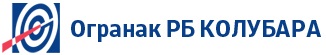 НАЈАВА ИСПОРУКЕ ДОБАРАФК.7.4.4.1.4НАЈАВА ИСПОРУКЕ ДОБАРАБрој:Датум:Ред. број  из УговораБрој јавне набавкеДатум и број УговораШифра ЕРЦНазиви атрибутиЈММаса (kgkom)Ознака материјалаШаржаОтпремница бројАтест бројОбавештење о испоруци добараФK.6.2.4.0.2Обавештење о испоруци добараДатум___________Име и презимеБр.личне карте/пасошaНапомена123КУПАЦПРОДАВАЦЈавно предузеће                                      „Електропривреда Србије“                     Београд                                  Назив_____________________________М.П._____________________________Милорад Грчић                   име и презимев.д. директорафункција